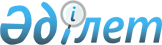 О внесении изменений и дополнений в постановление акимата города Шымкент от 31 марта 2021 года № 199 "Об утверждении субсидирования повышения урожайности и качества продукции растениеводства на 2021 год"
					
			С истёкшим сроком
			
			
		
					Постановление акимата города Шымкент от 2 декабря 2021 года № 1522. Зарегистрировано в Министерстве юстиции Республики Казахстан 15 декабря 2021 года № 25810. Прекращено действие в связи с истечением срока
      Акимат города Шымкент ПОСТАНОВЛЯЕТ:
      1. Внести в постановление акимата города Шымкент от 31 марта 2021 года № 199 "Об утверждении субсидирования повышения урожайности и качества продукции растениеводства на 2021 год" (зарегистрировано в Реестре государственной регистрации нормативных правовых актов за № 162) следующие изменения и дополнения:
      подпункт 2) пункта 1 указанного постановления изложить в новой редакции:
      "2) объемы субсидий на удешевление стоимости удобрений (за исключением органических) на 2021 год;";
      дополнить подпунктами 3), 4) и 5) пункт 1 указанного постановления: 
      "3) объемы субсидий на развитие семеноводства на 2021 год согласно приложению 3 к настоящему постановлению;
      4) перечень субсидируемых пестицидов, биоагентов (энтомофагов) и нормы субсидий на 1 литр (килограмм, грамм, штук) пестицидов, биоагентов (энтомофагов) на 2021 год согласно приложению 4 к настоящему постановлению;
      5) объемы субсидий на удешевление стоимости пестицидов, биоагентов (энтомофагов), предназначенных для проведения обработки против вредных и особо опасных вредных организмов с численностью выше экономического порога вредоносности, карантинных объектов на 2021 год согласно приложению 5 к настоящему постановлению.";
      строку 90 приложения 1 к указанному постановлению, исключить;
      дополнить указанное постановление приложениями 3, 4 и 5 согласно приложениям 1, 2 и 3 к настоящему постановлению.
      2. Государственному учреждению "Управление сельского хозяйства и ветеринарии города Шымкент" в установленном законодательством Республики Казахстан порядке обеспечить:
      1) государственную регистрацию настоящего постановления в Министерстве юстиции Республики Казахстан;
      2) размещение настоящего постановления на интернет - ресурсе акимата города Шымкент после его официального опубликования.
      3. Контроль за исполнением настоящего постановления возложить на заместителя акима города Шымкент А.Саттыбаева.
      4. Настоящее постановление вводится в действие по истечении десяти календарных дней после дня его первого официального опубликования. Объемы субсидий на развитие семеноводства на 2021 год Перечень субсидируемых пестицидов, биоагентов (энтомофагов) и нормы субсидий на 1 литр (килограмм, грамм, штук) пестицидов, биоагентов (энтомофагов) на 2021 год  Объемы субсидий на удешевление стоимости пестицидов, биоагентов (энтомофагов), предназначенных для проведения обработки против вредных и особо опасных вредных организмов с численностью выше экономического порога вредоносности, карантинных объектов на 2021 год
					© 2012. РГП на ПХВ «Институт законодательства и правовой информации Республики Казахстан» Министерства юстиции Республики Казахстан
				
      Аким города Шымкент 

М. Айтенов
Приложение 1
к постановлению Акимата
города Шымкент
от 2 декабря 2021 года № 1522Приложение 3
к постановлению акимата
города Шымкент
от "31" марта 2021 года № 199
№ п/п
Объемы субсидий, тысяч тенге
семена гибридов первого поколения
1
2
Итого
5 885,0Приложение 2
к постановлению Акимата
города Шымкент
от 2 декабря 2021 года № 1522Приложение 4
к постановлению акимата
города Шымкент
от "31" марта 2021 года № 199
№ п/п
Действующее вещество по группам пестицидов
Единица измерения (литр, килограмм)
Норма субсидий на 1 литр (килограмм) пестицида, тенге
1
2
3
4
ГЕРБИЦИДЫ
ГЕРБИЦИДЫ
ГЕРБИЦИДЫ
ГЕРБИЦИДЫ
2,4-Д диметиламинная соль, 720 грамм/литр
2,4-Д диметиламинная соль, 720 грамм/литр
2,4-Д диметиламинная соль, 720 грамм/литр
2,4-Д диметиламинная соль, 720 грамм/литр
1
ДЕЗОРМОН, 72% водный концентрат
литр
803,5
2
ДИАМИН 72% водный раствор
литр
803,5
3
СТРИГ 72 % водный раствор
литр
803,5
4
ГРЕЙН ЭКСТРА 2,4-Д водный раствор
литр
803,5
5
ГРЕЙН концентрат эмульсии
литр
803,5
6
АМИНСПРЕЙ, водный раствор
литр
803,5
7
ВАЛСАМИН, 72% водный раствор
литр
803,5
8
ПИЛАР 2,4-Д, 72%, водный раствор
литр
803,5
9
ФАНАТ, водный раствор
литр
803,5
10
ФЛЕКС, водный раствор
литр
803,5
2,4-Д диметиламинная соль, 722 грамм/литр
2,4-Д диметиламинная соль, 722 грамм/литр
2,4-Д диметиламинная соль, 722 грамм/литр
2,4-Д диметиламинная соль, 722 грамм/литр
11
КОРСО, 72% водный раствор
литр
2 580,0
2,4-Д диметиламинная соль, 860 грамм/литр
2,4-Д диметиламинная соль, 860 грамм/литр
2,4-Д диметиламинная соль, 860 грамм/литр
2,4-Д диметиламинная соль, 860 грамм/литр
12
ПРОГРЕСС 860, водный раствор
литр
1 540,2
2,4-Д + оксим дикамбы
2,4-Д + оксим дикамбы
2,4-Д + оксим дикамбы
2,4-Д + оксим дикамбы
13
ЧИСТАЛАН, 40% концентрат эмульсии
литр
1 640,0
2,4-Д дихлорфеноксиуксусной кислоты в виде 2-этилгексилового эфира, 905 грамм/литр
2,4-Д дихлорфеноксиуксусной кислоты в виде 2-этилгексилового эфира, 905 грамм/литр
2,4-Д дихлорфеноксиуксусной кислоты в виде 2-этилгексилового эфира, 905 грамм/литр
2,4-Д дихлорфеноксиуксусной кислоты в виде 2-этилгексилового эфира, 905 грамм/литр
14
ЭСТЕР СУПЕР, концентрат эмульсии
литр
1 804,0
2,4-Д дихлорфеноксиуксусной кислоты в виде 2-этилгексилового эфира, 600 грамм/литр
2,4-Д дихлорфеноксиуксусной кислоты в виде 2-этилгексилового эфира, 600 грамм/литр
2,4-Д дихлорфеноксиуксусной кислоты в виде 2-этилгексилового эфира, 600 грамм/литр
2,4-Д дихлорфеноксиуксусной кислоты в виде 2-этилгексилового эфира, 600 грамм/литр
15
ЭСТЕТ концентрат эмульсии
 литр 
1 128,6
16
ГРОЗА 60% концентрат эмульсии
 литр 
1 128,6
2,4-Д дихлорфеноксиуксусной кислоты, 344 грамм/литр + дикамба, 120 грамм/литр 
2,4-Д дихлорфеноксиуксусной кислоты, 344 грамм/литр + дикамба, 120 грамм/литр 
2,4-Д дихлорфеноксиуксусной кислоты, 344 грамм/литр + дикамба, 120 грамм/литр 
2,4-Д дихлорфеноксиуксусной кислоты, 344 грамм/литр + дикамба, 120 грамм/литр 
17
ФЛЕКС ДУО, водный раствор
 литр 
1 520,0
2-этилгексиловый эфир 2,4-Д кислоты, 552 грамм/литр + дикамба, 60 грамм/литр
2-этилгексиловый эфир 2,4-Д кислоты, 552 грамм/литр + дикамба, 60 грамм/литр
2-этилгексиловый эфир 2,4-Д кислоты, 552 грамм/литр + дикамба, 60 грамм/литр
2-этилгексиловый эфир 2,4-Д кислоты, 552 грамм/литр + дикамба, 60 грамм/литр
18
БРЭМБО, концентрат эмульсии 
литр
1 506,5
2,4-Д кислота в виде сложного 2-этилгексилового эфира, 410 грамм/литр + флорасулам, 
7,4 грамм/литр
2,4-Д кислота в виде сложного 2-этилгексилового эфира, 410 грамм/литр + флорасулам, 
7,4 грамм/литр
2,4-Д кислота в виде сложного 2-этилгексилового эфира, 410 грамм/литр + флорасулам, 
7,4 грамм/литр
2,4-Д кислота в виде сложного 2-этилгексилового эфира, 410 грамм/литр + флорасулам, 
7,4 грамм/литр
19
БАЛЕРИНА, суспензионная эмульсия
литр
1 696,5
20
ЭФИР ПРЕМИУМ суспензионная эмульсия
литр
1 696,5
21
ЭЛАНТ ЭКСТРА, концентрат эмульсии
литр
1 696,5
22
АБСИНТИУМ, суспензионная эмульсия
литр
1 696,5
2,4-Д кислота в виде 2 - этилгексилового эфира, 500 грамм/литр
2,4-Д кислота в виде 2 - этилгексилового эфира, 500 грамм/литр
2,4-Д кислота в виде 2 - этилгексилового эфира, 500 грамм/литр
2,4-Д кислота в виде 2 - этилгексилового эфира, 500 грамм/литр
23
ЗЕРНОМАКС концентрат эмульсии
литр
1 056,0
24
ОКТАПОН ЭКСТРА концентрат эмульсии
литр
1 056,0
2,4-Д кислота в виде 2 - этилгексилового эфира, 850 грамм/литр
2,4-Д кислота в виде 2 - этилгексилового эфира, 850 грамм/литр
2,4-Д кислота в виде 2 - этилгексилового эфира, 850 грамм/литр
2,4-Д кислота в виде 2 - этилгексилового эфира, 850 грамм/литр
25
ЭСКАДРОН 70 концентрат эмульсии
литр
1 408,0
26
ТАУЭРСПРЕЙ 85% концентрат эмульсии
литр
1 408,0
27
ЭСТЕРОН концентрат эмульсии
литр
1 408,0
28
ЭФФЕКТ концентрат эмульсии
литр
1 408,0
29
ЭФИР КОРСО, эмульгируемый концентрат
литр
1 408,0
2,4-Д кислота в виде 2 - этилгексилового эфира, 905 грамм/литр
2,4-Д кислота в виде 2 - этилгексилового эфира, 905 грамм/литр
2,4-Д кислота в виде 2 - этилгексилового эфира, 905 грамм/литр
2,4-Д кислота в виде 2 - этилгексилового эфира, 905 грамм/литр
30
ПРОГРЕСС концентрат эмульсии
литр
1 117,5
31
ГЕКСИЛ 905, концентрат эмульсии
литр
1 117,5
32
РОБУСТО СУПЕР концентрат эмульсии
литр
1 117,5
33
ЭСТЕРОН 600 концентрат эмульсии
литр
1 117,5
34
ЭФИР ЭКСТРА 905 концентрат эмульсии
литр
1 117,5
35
ЭФИРАКС, концентрат эмульсии
литр
1 117,5
2 - этилгексиловый эфир клопиралида, 500 грамм/литр
2 - этилгексиловый эфир клопиралида, 500 грамм/литр
2 - этилгексиловый эфир клопиралида, 500 грамм/литр
2 - этилгексиловый эфир клопиралида, 500 грамм/литр
36
ЭЛЬФ концентрат эмульсии
литр
11 344,0
2,4-Д кислота в виде 2 - этилгексилового эфира, 300 грамм/литр + флорасулам, 3, 7 грамм/литр
2,4-Д кислота в виде 2 - этилгексилового эфира, 300 грамм/литр + флорасулам, 3, 7 грамм/литр
2,4-Д кислота в виде 2 - этилгексилового эфира, 300 грамм/литр + флорасулам, 3, 7 грамм/литр
2,4-Д кислота в виде 2 - этилгексилового эфира, 300 грамм/литр + флорасулам, 3, 7 грамм/литр
37
ПРИМАДОННА суспензионная эмульсия
литр
1 750,0
2,4 - Д кислота в виде 2 - этилгексилового эфира, 420 грамм/литр + 2 - этилгексиловый эфир дикамбы кислоты, 60 грамм/литр
2,4 - Д кислота в виде 2 - этилгексилового эфира, 420 грамм/литр + 2 - этилгексиловый эфир дикамбы кислоты, 60 грамм/литр
2,4 - Д кислота в виде 2 - этилгексилового эфира, 420 грамм/литр + 2 - этилгексиловый эфир дикамбы кислоты, 60 грамм/литр
2,4 - Д кислота в виде 2 - этилгексилового эфира, 420 грамм/литр + 2 - этилгексиловый эфир дикамбы кислоты, 60 грамм/литр
38
ЭЛАНТ ПРЕМИУМ концентрат эмульсии
литр
1 656,2
2,4-Д кислота в виде 2 - этилгексилового эфира, 564 грамм/литр
2,4-Д кислота в виде 2 - этилгексилового эфира, 564 грамм/литр
2,4-Д кислота в виде 2 - этилгексилового эфира, 564 грамм/литр
2,4-Д кислота в виде 2 - этилгексилового эфира, 564 грамм/литр
39
ЭЛАНТ концентрат эмульсии
литр
1 500,0
2,4-Д кислота в виде 2 - этилгексилового эфира, 564 грамм/литр + метсульфурон - метил, 600 грамм/килограмм
2,4-Д кислота в виде 2 - этилгексилового эфира, 564 грамм/литр + метсульфурон - метил, 600 грамм/килограмм
2,4-Д кислота в виде 2 - этилгексилового эфира, 564 грамм/литр + метсульфурон - метил, 600 грамм/килограмм
2,4-Д кислота в виде 2 - этилгексилового эфира, 564 грамм/литр + метсульфурон - метил, 600 грамм/килограмм
40
ЭЛАМЕТ заводская бинарная упаковка
килограмм
2 145,0
2,4-Д кислота в виде 2 - этилгексилового эфира, 564 грамм/литр + триасульфурон, 750 грамм/килограмм
2,4-Д кислота в виде 2 - этилгексилового эфира, 564 грамм/литр + триасульфурон, 750 грамм/килограмм
2,4-Д кислота в виде 2 - этилгексилового эфира, 564 грамм/литр + триасульфурон, 750 грамм/килограмм
2,4-Д кислота в виде 2 - этилгексилового эфира, 564 грамм/литр + триасульфурон, 750 грамм/килограмм
41
БИАТЛОН заводская бинарная упаковка
килограмм
2 268,5
2,4-Д кислота в виде 2 - этилгексилового эфира
2,4-Д кислота в виде 2 - этилгексилового эфира
2,4-Д кислота в виде 2 - этилгексилового эфира
2,4-Д кислота в виде 2 - этилгексилового эфира
42
Д–АРМОН–Эфир 72% концентрат эмульсии
литр
924,0
2,4-Д кислота в виде 2 - этилгексилового эфира, 950 грамм/литр
2,4-Д кислота в виде 2 - этилгексилового эфира, 950 грамм/литр
2,4-Д кислота в виде 2 - этилгексилового эфира, 950 грамм/литр
2,4-Д кислота в виде 2 - этилгексилового эфира, 950 грамм/литр
43
ЗЕНИТ концентрат коллоидного раствора
литр
1 425,0
44
КЛИАРАП, концентрат эмульсии
литр
1 425,0
45
ЭФИОН СУПЕР, концентрат эмульсии
литр
1 425,0
2,4-Д кислота в виде диметиламинной соли, 344 грамм/литр + дикамбы кислота в виде диметиламинной соли, 120 грамм/литр
2,4-Д кислота в виде диметиламинной соли, 344 грамм/литр + дикамбы кислота в виде диметиламинной соли, 120 грамм/литр
2,4-Д кислота в виде диметиламинной соли, 344 грамм/литр + дикамбы кислота в виде диметиламинной соли, 120 грамм/литр
2,4-Д кислота в виде диметиламинной соли, 344 грамм/литр + дикамбы кислота в виде диметиламинной соли, 120 грамм/литр
46
ДИАМАКС водный раствор
литр
1 627,0
2,4-Д кислота в виде смеси аминных солей, 550 грамм/литр
2,4-Д кислота в виде смеси аминных солей, 550 грамм/литр
2,4-Д кислота в виде смеси аминных солей, 550 грамм/литр
2,4-Д кислота в виде смеси аминных солей, 550 грамм/литр
47
АЙКОН ФОРТЕ, водный концентрат 
литр
1 785,5
2,4-Д кислота, 410 грамм/литр + клопиралид, 40 грамм/литр в виде сложных 2-этилгексиловых эфиров 
2,4-Д кислота, 410 грамм/литр + клопиралид, 40 грамм/литр в виде сложных 2-этилгексиловых эфиров 
2,4-Д кислота, 410 грамм/литр + клопиралид, 40 грамм/литр в виде сложных 2-этилгексиловых эфиров 
2,4-Д кислота, 410 грамм/литр + клопиралид, 40 грамм/литр в виде сложных 2-этилгексиловых эфиров 
48
КЛОПЭФИР концентрат эмульсии
литр
2 268,5
500 грамм/литр МЦПА кислоты, в виде диметиламинной, калиевой и натриевой солей
500 грамм/литр МЦПА кислоты, в виде диметиламинной, калиевой и натриевой солей
500 грамм/литр МЦПА кислоты, в виде диметиламинной, калиевой и натриевой солей
500 грамм/литр МЦПА кислоты, в виде диметиламинной, калиевой и натриевой солей
49
ГЕРБИТОКС водорастворимый концентрат
литр
1 493,0
азимсульфурон, 500 грамм/килограмм
азимсульфурон, 500 грамм/килограмм
азимсульфурон, 500 грамм/килограмм
азимсульфурон, 500 грамм/килограмм
50
ОЛИВЕР, водно-диспергируемые гранулы
килограмм
128 928,5
51
ГУЛЛИВЕР, водно-диспергируемые гранулы
килограмм
128 928,5
52
ЕССЕНЛИВЕР, водно-диспергируемые гранулы
килограмм
128 928,5
глифосат, 757 грамм/килограмм
глифосат, 757 грамм/килограмм
глифосат, 757 грамм/килограмм
глифосат, 757 грамм/килограмм
53
ФУХУА ГЛИФОСАТ 757, водорастворимые гранулы
килограмм
1 540,0
54
ФЕЛИКС 757 %, водно-диспергируемые гранулы
килограмм
1 540,0
55
ЖОЙКЫН ДАРА водно-диспергируемые гранулы
килограмм
1 540,0
56
ФАРАОН ГАРАНТ 757, водно-диспергируемые гранулы
килограмм
1 540,0
аминопиралид, 240 грамм/литр
аминопиралид, 240 грамм/литр
аминопиралид, 240 грамм/литр
аминопиралид, 240 грамм/литр
57
ЛАНС, водный раствор 
литр
10 593,1
аминопиралид, 300 грамм/килограмм + флорасулам, 150 грамм/килограмм
аминопиралид, 300 грамм/килограмм + флорасулам, 150 грамм/килограмм
аминопиралид, 300 грамм/килограмм + флорасулам, 150 грамм/килограмм
аминопиралид, 300 грамм/килограмм + флорасулам, 150 грамм/килограмм
58
ЛАНЦЕЛОТ 450, водно-диспергируемые гранулы 
килограмм
32 890,0
ацифлуорфен,320 грамм/литр
ацифлуорфен,320 грамм/литр
ацифлуорфен,320 грамм/литр
ацифлуорфен,320 грамм/литр
59
ТАНТО, концентрат коллоидного раствора
литр
8 705,0
ацетохлор, 900 грамм/литр
ацетохлор, 900 грамм/литр
ацетохлор, 900 грамм/литр
ацетохлор, 900 грамм/литр
60
ТРОФИ, концентрат эмульсии
литр
2 384,5
бентазон 25% + МСРА натрий - калийная соль, 12, 5%
бентазон 25% + МСРА натрий - калийная соль, 12, 5%
бентазон 25% + МСРА натрий - калийная соль, 12, 5%
бентазон 25% + МСРА натрий - калийная соль, 12, 5%
61
БАЗАГРАН М 37% водный раствор
литр
1 618,0
пропизахлор, 720 грамм/литр
пропизахлор, 720 грамм/литр
пропизахлор, 720 грамм/литр
пропизахлор, 720 грамм/литр
62
АЦЕТАЛ ПРО, концентрат эмульсии 
литр
5 200,0
бентазон, 300 грамм/литр
бентазон, 300 грамм/литр
бентазон, 300 грамм/литр
бентазон, 300 грамм/литр
63
БЕНИТО, концентрат коллоидного раствора 
литр
6 135,0
бентазон, 480 грамм/литр
бентазон, 480 грамм/литр
бентазон, 480 грамм/литр
бентазон, 480 грамм/литр
64
БАЗАГРАН 48% водный раствор
литр
1 668,0
65
КОРСАР водорастворимый концентрат
литр
1 668,0
галаксифоп-Р-метил, 108 грамм/литр
галаксифоп-Р-метил, 108 грамм/литр
галаксифоп-Р-метил, 108 грамм/литр
галаксифоп-Р-метил, 108 грамм/литр
66
ЗЕЛЛЕК СУПЕР концентрат эмульсии
литр
3 520,0
67
ГЕНЕРАЛ, концентрат эмульсии
литр
3 520,0
68
ИМПУЛЬС, концентрат эмульсии
литр
3 520,0
69
ГАЛОКС СУПЕР 108, концентрат эмульсии 
литр
3 520,0
галоксифоп - п - метил, 104 грамм/литр
галоксифоп - п - метил, 104 грамм/литр
галоксифоп - п - метил, 104 грамм/литр
галоксифоп - п - метил, 104 грамм/литр
70
ГАЛАКТАЛТ концентрат эмульсии
литр
3 573,5
71
ГУРОН концентрат эмульсии
литр
3 573,5
72
РАМОН СУПЕР концентрат эмульсии
литр
3 573,5
73
ГАЛОШАНС, концентрат эмульсии
литр
3 573,5
галоксифоп - п - метил, 240 грамм/литр
галоксифоп - п - метил, 240 грамм/литр
галоксифоп - п - метил, 240 грамм/литр
галоксифоп - п - метил, 240 грамм/литр
74
ДЕЛИК, 240 концентрат эмульсии
литр
4 840,0
глифосат, 360 грамм/литр
глифосат, 360 грамм/литр
глифосат, 360 грамм/литр
глифосат, 360 грамм/литр
75
*ПАССАТ, водный раствор 
литр
880,0
76
БУРАН 36% водный раствор
литр
880,0
77
ЖОЙКЫН водный раствор
литр
880,0
78
РАП, водный раствор
литр
880,0
79
ВАЛСАГЛИФ, водный раствор
литр
880,0
80
ТОТАЛ ПЛЮС, водный раствор
литр
880,0
глифосат, 450 грамм/литр
глифосат, 450 грамм/литр
глифосат, 450 грамм/литр
глифосат, 450 грамм/литр
81
СТИРАП 45% водный раствор
литр
1 469,0
82
ФАРАОН ФОРТЕ водный раствор
литр
1 469,0
83
ГЛИФОС ПРЕМИУМ, водный раствор
литр
1 469,0
глифосат, 480 грамм/литр
глифосат, 480 грамм/литр
глифосат, 480 грамм/литр
глифосат, 480 грамм/литр
84
КЕРНЕЛ, водный раствор
литр
1 311,0
85
ПАССАТ 480 водный раствор
литр
1 311,0
глифосат, 500 грамм/литр
глифосат, 500 грамм/литр
глифосат, 500 грамм/литр
глифосат, 500 грамм/литр
86
*ТОРНАДО 500 водный раствор
литр
1 235,5
87
ТОТАЛ ЭКСТРА, водный раствор
литр
1 235,5
88
*ТАЧДАУН 500 водный раствор
литр
1 235,5
89
*УРАГАН ФОРТЕ 500, водный раствор 
литр
1 235,5
глифосата кислота в виде калийной соли, 600 грамм/литр
глифосата кислота в виде калийной соли, 600 грамм/литр
глифосата кислота в виде калийной соли, 600 грамм/литр
глифосата кислота в виде калийной соли, 600 грамм/литр
90
РАП 600, водный раствор
литр
1 276,0
91
*ЖОЙКЫН МЕГА, 60% водный раствор 
литр
1 276,0
глифосат, 540 грамм/литр
глифосат, 540 грамм/литр
глифосат, 540 грамм/литр
глифосат, 540 грамм/литр
92
ГРАНД ЭКСТРА 540, водный раствор 
литр
1 024,1
93
НАПАЛМ водный раствор
литр
1 024,1
94
*РАУНДАП ЭКСТРА 54% водный раствор
литр
1 024,1
95
СМЕРЧ, водный раствор
литр
1 024,1
96
РИД ЭВЕЙ, водный раствор
литр
1 024,1
97
*ТОРНАДО 540 водный раствор
литр
1 024,1
98
ТРИУМФ МАСТЕР, водный раствор
литр
1 024,1
99
ФАРАОН ГОЛД 54% водный раствор
литр
1 024,1
100
ГЛИФАТ 540, водный раствор
литр
1 024,1
101
САРМАТ ЭКСТРА, 54% водный раствор
литр
1 024,1
102
ТЕРЕКС водный раствор
литр
1 024,1
103
ХИТ, водный раствор
литр
1 024,1
104
КУНГФУ, 54% водный раствор
литр
1 024,1
105
*СПРУТ ЭКСТРА водный раствор
литр
1 024,1
106
*МЕТЕОР 540, водный раствор
литр
1 024,1
107
ГЛИФОШАНС СУПЕР, водный раствор
литр
1 024,1
108
БАЗУКА, водный раствор 
литр
1 024,1
109
АРГУМЕНТ СТАР 54% водный раствор
литр
1 024,1
110
КРЕДИТ ИКСТРИМ водорастворимый концентрат
литр
1 024,1
111
МОНОЛИТ, водный раствор
литр
1 024,1
глифосат, 750 грамм/килограмм
глифосат, 750 грамм/килограмм
глифосат, 750 грамм/килограмм
глифосат, 750 грамм/килограмм
112
БУРАН ЭКСТРА 75 % водно-диспергируемые гранулы
килограмм
1 600,0
глюфосинат аммония, 150 грамм/литр
глюфосинат аммония, 150 грамм/литр
глюфосинат аммония, 150 грамм/литр
глюфосинат аммония, 150 грамм/литр
113
БАСТА 15% водный раствор
литр
2 123,5
дикамба кислоты, 360 грамм/литр + хлорсульфурон кислоты, 22,2 грамм/литр
дикамба кислоты, 360 грамм/литр + хлорсульфурон кислоты, 22,2 грамм/литр
дикамба кислоты, 360 грамм/литр + хлорсульфурон кислоты, 22,2 грамм/литр
дикамба кислоты, 360 грамм/литр + хлорсульфурон кислоты, 22,2 грамм/литр
114
ФЕНИЗАН водный раствор
литр
6 050,0
дикамба, 124 грамм/литр + 2, 4 Д, 357 грамм/литр
дикамба, 124 грамм/литр + 2, 4 Д, 357 грамм/литр
дикамба, 124 грамм/литр + 2, 4 Д, 357 грамм/литр
дикамба, 124 грамм/литр + 2, 4 Д, 357 грамм/литр
115
ВИДМАСТЕР 480 водный раствор
литр
1 781,2
дикамба кислоты, 480 грамм/литр
дикамба кислоты, 480 грамм/литр
дикамба кислоты, 480 грамм/литр
дикамба кислоты, 480 грамм/литр
116
ДАМБА, водный раствор 
литр
6 518,0
дикамба, 480 грамм/литр
дикамба, 480 грамм/литр
дикамба, 480 грамм/литр
дикамба, 480 грамм/литр
117
БАНВЕЛ 480 водный раствор
литр
2 340,0
118
ДИАНАТ 48% водный раствор
литр
2 340,0
119
ДЕКАБРИСТ, водный раствор
литр
2 340,0
120
ДЕЙМОС, водорастворимый концентрат
литр
2 340,0
121
МОНОМАКС, водный раствор 
литр
2 340,0
122
ШАНС ДКБ, водный раствор
литр
2 340,0
дикамба, 540 грамм/килограмм + метсульфурон - метил, 28 грамм/килограмм
дикамба, 540 грамм/килограмм + метсульфурон - метил, 28 грамм/килограмм
дикамба, 540 грамм/килограмм + метсульфурон - метил, 28 грамм/килограмм
дикамба, 540 грамм/килограмм + метсульфурон - метил, 28 грамм/килограмм
123
ДМ СУПЕР водно-диспергируемые гранулы
килограмм
4 840,0
дикамба, 659 грамм/килограмм + триасульфурон, 41 грамм/килограмм
дикамба, 659 грамм/килограмм + триасульфурон, 41 грамм/килограмм
дикамба, 659 грамм/килограмм + триасульфурон, 41 грамм/килограмм
дикамба, 659 грамм/килограмм + триасульфурон, 41 грамм/килограмм
124
ЛИНТУР 70 водно-диспергируемые гранулы
килограмм
5 163,0
дикват, 200 грамм/литр
дикват, 200 грамм/литр
дикват, 200 грамм/литр
дикват, 200 грамм/литр
125
*РЕГЛОН ФОРТЕ 200 водный раствор
литр
2 312,0
диметенамид, 720 грамм/литр
диметенамид, 720 грамм/литр
диметенамид, 720 грамм/литр
диметенамид, 720 грамм/литр
126
ФРОНТЬЕР ОПТИМА 72% концентрат эмульсии
литр
4 888,5
диметиламинная соль 2, 4 - Д, 357 грамм/литр + дикамба, 124 грамм/литр
диметиламинная соль 2, 4 - Д, 357 грамм/литр + дикамба, 124 грамм/литр
диметиламинная соль 2, 4 - Д, 357 грамм/литр + дикамба, 124 грамм/литр
диметиламинная соль 2, 4 - Д, 357 грамм/литр + дикамба, 124 грамм/литр
127
СТРИГ ЭКСТРА 480 водный раствор
литр
1 520,0
128
ДИАЛЕН СУПЕР 480 водный раствор
литр
1 520,0
129
АНТАЛ, водный раствор
литр
1 520,0
диметиламинная соль МЦПА, 750 грамм/литр
диметиламинная соль МЦПА, 750 грамм/литр
диметиламинная соль МЦПА, 750 грамм/литр
диметиламинная соль МЦПА, 750 грамм/литр
130
ЭТАЛОН, водорастворимый концентрат
литр
2 250,0
имазамокс, 33 грамм/литр + имазапир, 15 грамм/литр
имазамокс, 33 грамм/литр + имазапир, 15 грамм/литр
имазамокс, 33 грамм/литр + имазапир, 15 грамм/литр
имазамокс, 33 грамм/литр + имазапир, 15 грамм/литр
131
ЕВРО –ЛАЙТНИНГ 4,8 % водорастворимый концентрат
литр
3 550,0
132
КАПТОРА, 4,8% водорастворимый концентрат.
литр
3 550,0
133
КЛИАФИЛТ водорастворимый концентрат
литр
3 550,0
134
ЕВРОШАНС, водорастворимый концентрат
литр
3 550,0
имазамокс, 16,5 грамм/литр + имазапир, 7,5 грамм/литр
имазамокс, 16,5 грамм/литр + имазапир, 7,5 грамм/литр
имазамокс, 16,5 грамм/литр + имазапир, 7,5 грамм/литр
имазамокс, 16,5 грамм/литр + имазапир, 7,5 грамм/литр
135
ЕВРО –ЛАЙТНИНГ ПЛЮС, 2,4 % водорастворимый концентрат
литр
3 069,7
136
КАПТОРА ПЛЮС, 2,4% водорастворимый концентрат
литр
3 069,7
имазамокс, 40 грамм/литр
имазамокс, 40 грамм/литр
имазамокс, 40 грамм/литр
имазамокс, 40 грамм/литр
137
ЛЕГОМИН 4% водный раствор
литр
3 800,0
138
БАЙТОРЕ, в.суспензионный концентрат
литр
3 800,0
139
ПУЛЬСАР 4% водный раствор
литр
3 800,0
140
ИМАЗОШАНС, водный раствор
литр
3 800,0
141
ЮНКЕР, водный раствор
литр
3 800,0
имазапир, 250 грамм/литр
имазапир, 250 грамм/литр
имазапир, 250 грамм/литр
имазапир, 250 грамм/литр
142
ГРЕЙДЕР водно-гликолевый раствор
литр
4 945,0
143
АРЕАЛ СУПЕР 25% водный концентрат
литр
4 945,0
144
ПРОФИ, водный раствор
литр
4 945,0
145
АРСЕНАЛ, 25% водный концентрат
литр
4 945,0
имазетапир, 100 грамм/литр
имазетапир, 100 грамм/литр
имазетапир, 100 грамм/литр
имазетапир, 100 грамм/литр
146
АГУРА 10% водный концентрат
литр
2 900,0
147
ПИВОТ 10% водный концентрат
литр
2 900,0
148
ПИРАТ, водный концентрат
литр
2 900,0
149
ИМАЗЕТ 100, водный концентрат
литр
2 900,0
150
ТАПИР 10 % водный концентрат
литр
2 900,0
151
ТАПИРОШАНС, водорастворимый концентрат
литр
2 900,0
152
ЕССЕНТАПИР, 10% водный раствор
литр
2 900,0
153
ЛИГР, водорастворимый концентрат
литр
2 900,0
имазетапир, 450 грамм/килограмм + хлоримурон - этил, 150 грамм/килограмм
имазетапир, 450 грамм/килограмм + хлоримурон - этил, 150 грамм/килограмм
имазетапир, 450 грамм/килограмм + хлоримурон - этил, 150 грамм/килограмм
имазетапир, 450 грамм/килограмм + хлоримурон - этил, 150 грамм/килограмм
154
ФАБИАН водно-диспергируемые гранулы
килограмм
38 169,5
йодосульфурон - метил - натрия, 11, 3 грамм/килограмм + тиенкарбазон - метил, 22, 5 грамм/килограмм + мефенпир - диэтил - антидот, 135 грамм/килограмм
йодосульфурон - метил - натрия, 11, 3 грамм/килограмм + тиенкарбазон - метил, 22, 5 грамм/килограмм + мефенпир - диэтил - антидот, 135 грамм/килограмм
йодосульфурон - метил - натрия, 11, 3 грамм/килограмм + тиенкарбазон - метил, 22, 5 грамм/килограмм + мефенпир - диэтил - антидот, 135 грамм/килограмм
йодосульфурон - метил - натрия, 11, 3 грамм/килограмм + тиенкарбазон - метил, 22, 5 грамм/килограмм + мефенпир - диэтил - антидот, 135 грамм/килограмм
155
ВЕЛОСИТИ ПАУЭР водно-диспергируемые гранулы
килограмм
10 118,5
йодосульфурон - метил - натрия, 25 грамм/литр + амидосульфурон, 100 грамм/литр + мефенпир - диэтил - антидот 250 грамм/литр
йодосульфурон - метил - натрия, 25 грамм/литр + амидосульфурон, 100 грамм/литр + мефенпир - диэтил - антидот 250 грамм/литр
йодосульфурон - метил - натрия, 25 грамм/литр + амидосульфурон, 100 грамм/литр + мефенпир - диэтил - антидот 250 грамм/литр
йодосульфурон - метил - натрия, 25 грамм/литр + амидосульфурон, 100 грамм/литр + мефенпир - диэтил - антидот 250 грамм/литр
156
СЕКАТОР ТУРБО масляная дисперсия
литр
10 036,9
157
АМИДА, масляная дисперсия 
литр
10 036,9
клетодим, 120 грамм/литр
клетодим, 120 грамм/литр
клетодим, 120 грамм/литр
клетодим, 120 грамм/литр
158
СЕЛЕКТ концентрат эмульсии
литр
2 950,2
159
ШЕДОУ концентрат эмульсии
литр
2 950,2
клетодим, 150 грамм/литр
клетодим, 150 грамм/литр
клетодим, 150 грамм/литр
клетодим, 150 грамм/литр
160
ГРАМИНИОН, концентрат эмульсии
литр
6 508,5
клетодим, 116,2 грамм/литр
клетодим, 116,2 грамм/литр
клетодим, 116,2 грамм/литр
клетодим, 116,2 грамм/литр
161
СОНДЕЛЕКТ концентрат эмульсии
литр
3 800,0
клетодим, 130 грамм/литр + галоксифоп - п - метил, 80 грамм/литр
клетодим, 130 грамм/литр + галоксифоп - п - метил, 80 грамм/литр
клетодим, 130 грамм/литр + галоксифоп - п - метил, 80 грамм/литр
клетодим, 130 грамм/литр + галоксифоп - п - метил, 80 грамм/литр
162
КВИКСТЕП, концентрат эмульсии 
литр
4 761,0
163
СУПРИМ, концентрат эмульсии
литр
4 761,0
клетодим, 240 грамм/литр
клетодим, 240 грамм/литр
клетодим, 240 грамм/литр
клетодим, 240 грамм/литр
164
КИНЕТИК, концентрат эмульсии
литр
4 375,0
165
СПАЙДЕР концентрат эмульсии
литр
4 375,0
166
ЭФЕС концентрат эмульсии
литр
4 375,0
167
ЦЕНТУР, концентрат эмульсии
литр
4 375,0
168
КАДИМ 240, концентрат эмульсии
литр
4 375,0
169
СТИМУЛ, концентрат эмульсии
литр
4 375,0
170
КАТРОС, концентрат эмульсии
литр
4 375,0
171
ПИЛАРОФ, концентрат эмульсии
литр
4 375,0
172
МАГНЕТО, концентрат эмульсии
литр
4 375,0
173
ЛЕГИОН КОМБИ, концентрат эмульсии
литр
4 375,0
клодинафоп-пропаргил, 240 грамм/литр + клоквинтоцет-мексил (антидот), 60 грамм/литр
клодинафоп-пропаргил, 240 грамм/литр + клоквинтоцет-мексил (антидот), 60 грамм/литр
клодинафоп-пропаргил, 240 грамм/литр + клоквинтоцет-мексил (антидот), 60 грамм/литр
клодинафоп-пропаргил, 240 грамм/литр + клоквинтоцет-мексил (антидот), 60 грамм/литр
174
ЛЕГГЕРО ФОРТЕ, концентрат эмульсии
литр
5 300,0
175
ВАРЯГ, концентрат эмульсии
литр
5 300,0
176
ТОПИК СУПЕР, 240 концентрат эмульсии
литр
5 300,0
177
ЦЕНТУРИОН, эмульсия масляно-водная
литр
5 300,0
178
ЛИБЕРТИ ПЛЮС, концентрат эмульсии
литр
5 300,0
179
СТАЗИС, концентрат эмульсии
литр
5 300,0
180
КЛОВИТ, концентрат эмульсии
литр
5 300,0
клодинафоп–пропаргил, 80 грамм/литр + клоксинтоцет - мексил, 20 грамм/литр
клодинафоп–пропаргил, 80 грамм/литр + клоксинтоцет - мексил, 20 грамм/литр
клодинафоп–пропаргил, 80 грамм/литр + клоксинтоцет - мексил, 20 грамм/литр
клодинафоп–пропаргил, 80 грамм/литр + клоксинтоцет - мексил, 20 грамм/литр
181
ГОРИЗОН 080 концентрат эмульсии
литр
3 800,0
182
ДЕЛЕГАТ концентрат эмульсии
литр
3 800,0
183
ГОРИЗОН 080 БФ концентрат эмульсии
литр
3 800,0
184
ОВЕН, концентрат эмульсии
литр
3 800,0
185
ИТАРР 80, концентрат эмульсии
литр
3 800,0
186
ТЕРДОК, 8% концентрат эмульсии
литр
3 800,0
клопиралид в виде 2-этилгексилового эфира 90 грамм/литр + имазамокс 40 грамм/литр
клопиралид в виде 2-этилгексилового эфира 90 грамм/литр + имазамокс 40 грамм/литр
клопиралид в виде 2-этилгексилового эфира 90 грамм/литр + имазамокс 40 грамм/литр
клопиралид в виде 2-этилгексилового эфира 90 грамм/литр + имазамокс 40 грамм/литр
187
ИЛИОН, масляная дисперсия
литр
10 866,0
клопиралид, 100 грамм/литр + флуроксипир, 15 грамм/литр
клопиралид, 100 грамм/литр + флуроксипир, 15 грамм/литр
клопиралид, 100 грамм/литр + флуроксипир, 15 грамм/литр
клопиралид, 100 грамм/литр + флуроксипир, 15 грамм/литр
188
РЕПЕР концентрат коллоидного раствора
литр
6 500,0
флуроксипир, 100 грамм/литр +2,5 грамм/литр флорасулама
флуроксипир, 100 грамм/литр +2,5 грамм/литр флорасулама
флуроксипир, 100 грамм/литр +2,5 грамм/литр флорасулама
флуроксипир, 100 грамм/литр +2,5 грамм/литр флорасулама
189
УНИКО, концентрат коллоидного раствора 
литр
5 460,0
клопиралид, 300 грамм/литр
клопиралид, 300 грамм/литр
клопиралид, 300 грамм/литр
клопиралид, 300 грамм/литр
190
ЛОРНЕТ водный раствор
литр
4 950,0
191
ТРЕЛ 300 водный раствор
литр
4 950,0
192
РАЛИД 300, водный раствор
литр
4 950,0
193
ГЕРМЕС 300, водный раствор
литр
4 950,0
194
МАКСИМУС, водный раствор
литр
4 950,0
195
СТОУН 300, водный раствор
литр
4 950,0
клопиралид, 750 грамм/килограмм
клопиралид, 750 грамм/килограмм
клопиралид, 750 грамм/килограмм
клопиралид, 750 грамм/килограмм
196
ЛОНТРЕЛ ГРАНД 75, водно-диспергируемые гранулы
килограмм
12 320,0
197
АГРОН ГРАНД водно-диспергируемые гранулы
килограмм
12 320,0
198
ВИРТУОЗ водно-диспергируемые гранулы
килограмм
12 320,0
199
КЛОПИРАЛИД, водно-диспергируемые гранулы
килограмм
12 320,0
200
ТРИЛОН 750 водно-диспергируемые гранулы
килограмм
12 320,0
201
ПИТОН ГРАНД водно-диспергируемые гранулы
килограмм
12 320,0
202
РАЛИД ЭКСТРА водорастворимые гранулы
килограмм
12 320,0
203
СПИРИТ водно-диспергируемые гранулы
килограмм
12 320,0
204
СТРАТЕГО водно-диспергируемые гранулы
килограмм
12 320,0
205
ХАКЕР водорастворимые гранулы
килограмм
12 320,0
206
САМУРАЙ СУПЕР, водно-диспергируемые гранулы
килограмм
12 320,0
207
СОНХУС, водно-диспергируемые гранулы
килограмм
12 320,0
мезотрион, 75 грамм/литр + никосульфурон, 30 грамм/литр
мезотрион, 75 грамм/литр + никосульфурон, 30 грамм/литр
мезотрион, 75 грамм/литр + никосульфурон, 30 грамм/литр
мезотрион, 75 грамм/литр + никосульфурон, 30 грамм/литр
208
ЭЛЮМИС 105 масляная дисперсия
литр
4 354,5
209
ГАВАНЬ ПЛЮС, масляная дисперсия 
литр
4 354,5
метазахлор, 375 грамм/литр + измазамокс, 25 грамм/литр
метазахлор, 375 грамм/литр + измазамокс, 25 грамм/литр
метазахлор, 375 грамм/литр + измазамокс, 25 грамм/литр
метазахлор, 375 грамм/литр + измазамокс, 25 грамм/литр
210
ДИОНИС, концентрат суспензии
литр
4 709,8
211
НОПАСАРАН 40% концентрат суспензии
литр
4 709,8
метолахлор, 960 грамм/литр
метолахлор, 960 грамм/литр
метолахлор, 960 грамм/литр
метолахлор, 960 грамм/литр
212
АКЦЕНТ ПРИМА 96% концентрат эмульсии
литр
2 112,0
метрибузин, 250 грамм/литр
метрибузин, 250 грамм/литр
метрибузин, 250 грамм/литр
метрибузин, 250 грамм/литр
213
ЗОНТРАН концентрат коллоидного раствора
литр
6 640,0
метрибузин, 270 грамм/литр
метрибузин, 270 грамм/литр
метрибузин, 270 грамм/литр
метрибузин, 270 грамм/литр
214
ЛАЗУРИТ СУПЕР, концентрат наноэмульсии
литр
6 696,5
метрибузин, 600 грамм/литр
метрибузин, 600 грамм/литр
метрибузин, 600 грамм/литр
метрибузин, 600 грамм/литр
215
ЗЕНКОР УЛЬТРА, концентрат суспензии
литр
2 076,0
216
ЛИНКОР, концентрат суспензии 
литр
2 076,0
217
ЗЕНКОШАНС, концентрат суспензии
литр
2 076,0
метрибузин, 700 грамм/килограмм
метрибузин, 700 грамм/килограмм
метрибузин, 700 грамм/килограмм
метрибузин, 700 грамм/килограмм
218
БАРГУЗИН 70% водно-диспергируемые гранулы
килограмм
6 859,5
219
КАРБУЗИН 70% смачивающийся порошок
килограмм
6 859,5
220
ЛАЗУРИТ, смачивающийся порошок 
килограмм
6 859,5
221
ТРИБУЗИН 700, смачивающийся порошок
килограмм
6 859,5
222
ЕССЕНСЕКОР, 70% водно-диспергируемые гранулы
килограмм
6 859,5
223
ОБСТУМ, 70% водно-диспергируемые гранулы
килограмм
6 859,5
метсульфурон - метил, 125 грамм/килограмм + трибенурон - метил, 625 грамм/килограмм
метсульфурон - метил, 125 грамм/килограмм + трибенурон - метил, 625 грамм/килограмм
метсульфурон - метил, 125 грамм/килограмм + трибенурон - метил, 625 грамм/килограмм
метсульфурон - метил, 125 грамм/килограмм + трибенурон - метил, 625 грамм/килограмм
224
ПЛУГГЕР водно-диспергируемые гранулы
килограмм
20 089,2
225
ФИНИТО ДУЭТ 750, водно-диспергируемые гранулы
килограмм
20 089,2
метсульфурон - метил, 300 грамм/килограмм + трибенурон - метил, 450 грамм/килограмм
метсульфурон - метил, 300 грамм/килограмм + трибенурон - метил, 450 грамм/килограмм
метсульфурон - метил, 300 грамм/килограмм + трибенурон - метил, 450 грамм/килограмм
метсульфурон - метил, 300 грамм/килограмм + трибенурон - метил, 450 грамм/килограмм
226
МАГНУМ СУПЕР водно-диспергируемые гранулы
килограмм
32 843,0
метсульфурон - метил, 391 грамм/килограмм + трибенурон - метил, 261 грамм/килограмм
метсульфурон - метил, 391 грамм/килограмм + трибенурон - метил, 261 грамм/килограмм
метсульфурон - метил, 391 грамм/килограмм + трибенурон - метил, 261 грамм/килограмм
метсульфурон - метил, 391 грамм/килограмм + трибенурон - метил, 261 грамм/килограмм
227
ЭДВАНС водно-диспергируемые гранулы
килограмм
36 160,5
228
ЭЛЛАЙ ЛАЙТ водно-диспергируемые гранулы
килограмм
36 160,5
229
ГРАФ ПРЕМИУМ, водно-диспергируемые гранулы
килограмм
36 160,5
метсульфурон - метил, 600 грамм/килограмм
метсульфурон - метил, 600 грамм/килограмм
метсульфурон - метил, 600 грамм/килограмм
метсульфурон - метил, 600 грамм/килограмм
230
ЛИДЕР, смачивающийся порошок 
килограмм
11 160,5
231
ВУЛКАН водно-диспергируемые гранулы
килограмм
11 160,5
232
ГРЕЙЗ 60% водно-диспергируемые гранулы
килограмм
11 160,5
233
ЗИНГЕР смачивающийся порошок
килограмм
11 160,5
234
ЛЕОПАРД водно-диспергируемые гранулы
килограмм
11 160,5
235
МАГНУМ водно-диспергируемые гранулы
килограмм
11 160,5
236
МЕТУРОН водно-диспергируемые гранулы
килограмм
11 160,5
237
МЕЦЦО, 60% водно-диспергируемые гранулы 
килограмм
11 160,5
238
МОНИТОР, водно-диспергируемые гранулы 
килограмм
11 160,5
239
ПРАЙМЕР водно-диспергируемые гранулы
килограмм
11 160,5
240
РОДАР 60% смачивающийся порошок
килограмм
11 160,5
241
ХАЗНА 60 % водно-диспергируемые гранулы
килограмм
11 160,5
242
АДАЛТ, водно-диспергируемые гранулы
килограмм
11 160,5
243
СТРАЖ, водно-диспергируемые гранулы 
килограмм
11 160,5
244
СУПЕРМЕТ ЭКСТРА, водорастворимые гранулы
килограмм
11 160,5
245
АККУРАТ, водно-диспергируемые гранулы
килограмм
11 160,5
МЦПА, 500 грамм/литр + клопиралид, 100 грамм/литр 
МЦПА, 500 грамм/литр + клопиралид, 100 грамм/литр 
МЦПА, 500 грамм/литр + клопиралид, 100 грамм/литр 
МЦПА, 500 грамм/литр + клопиралид, 100 грамм/литр 
246
СПИРИТ ГРАНД концентрат эмульсии
литр
3 692,0
247
ГЕРМЕС ГРАНД, концентрат эмульсии
литр
3 692,0
никосульфурон, 600 грамм/килограмм + тифенсульфурон - метил, 150 грамм/килограмм
никосульфурон, 600 грамм/килограмм + тифенсульфурон - метил, 150 грамм/килограмм
никосульфурон, 600 грамм/килограмм + тифенсульфурон - метил, 150 грамм/килограмм
никосульфурон, 600 грамм/килограмм + тифенсульфурон - метил, 150 грамм/килограмм
248
ДУБЛОН ГОЛД, водно-диспергируемые гранулы
килограмм
58 084,0
никосульфурон, 700 грамм/килограмм + тифенсульфурон - метил, 125 грамм/килограмм
никосульфурон, 700 грамм/килограмм + тифенсульфурон - метил, 125 грамм/килограмм
никосульфурон, 700 грамм/килограмм + тифенсульфурон - метил, 125 грамм/килограмм
никосульфурон, 700 грамм/килограмм + тифенсульфурон - метил, 125 грамм/килограмм
249
КВИН, водно-диспергируемые гранулы
килограмм
44 643,0
оксифлуорфен 240 грамм/литр
оксифлуорфен 240 грамм/литр
оксифлуорфен 240 грамм/литр
оксифлуорфен 240 грамм/литр
250
ГОАЛ 2Е концентрат эмульсии
литр
3 080,0
251
ГОЛ концентрат эмульсии
литр
3 080,0
252
ГОТРИЛ 24% концентрат эмульсии
литр
3 080,0
253
ОКСИФЕН 240, концентрат эмульсии
литр
3 080,0
254
ФЛЮРОФЕН 240 концентрат эмульсии
литр
3 080,0
255
ГАУР, концентрат эмульсии
литр
3 080,0
пендиметалин, 330 грамм/литр
пендиметалин, 330 грамм/литр
пендиметалин, 330 грамм/литр
пендиметалин, 330 грамм/литр
256
СТОМП 33% концентрат эмульсии
литр
894,0
257
ЭСТАМП, концентрат эмульсии
литр
894,0
258
КАЛКАН, концентрат эмульсии
литр
894,0
259
ГАЙТАН, концентрат эмульсии
литр
894,0
260
СТОП 33% концентрат эмульсии
литр
894,0
261
ЛОТОС СУПЕР, концентрат эмульсии
литр
894,0
пендиметалин, 350 грамм/литр
пендиметалин, 350 грамм/литр
пендиметалин, 350 грамм/литр
пендиметалин, 350 грамм/литр
262
СТАРТ 35% концентрат эмульсии
литр
880,0
пеноксулам, 25 грамм/литр
пеноксулам, 25 грамм/литр
пеноксулам, 25 грамм/литр
пеноксулам, 25 грамм/литр
263
РЕЙНБОУ 25 ОД масляная дисперсия
литр
8 035,5
264
ТАЛАНТ, масляная дисперсия
литр
8 035,5
пиклорам, 150 грамм/литр + МЦПА, 350 грамм/литр 
пиклорам, 150 грамм/литр + МЦПА, 350 грамм/литр 
пиклорам, 150 грамм/литр + МЦПА, 350 грамм/литр 
пиклорам, 150 грамм/литр + МЦПА, 350 грамм/литр 
265
ГОРГОН водорастворимый концентрат
литр
4 984,5
пиноксаден, 45 грамм/литр + клоквинтоцет-мексил (антидот), 11,25 грамм/литр
пиноксаден, 45 грамм/литр + клоквинтоцет-мексил (антидот), 11,25 грамм/литр
пиноксаден, 45 грамм/литр + клоквинтоцет-мексил (антидот), 11,25 грамм/литр
пиноксаден, 45 грамм/литр + клоквинтоцет-мексил (антидот), 11,25 грамм/литр
266
АКСИАЛ 045 концентрат эмульсии
литр
2 768,1
пиноксаден, 50 грамм/литр + клоквинтоцет-мексил (антидот), 12,5 грамм/литр
пиноксаден, 50 грамм/литр + клоквинтоцет-мексил (антидот), 12,5 грамм/литр
пиноксаден, 50 грамм/литр + клоквинтоцет-мексил (антидот), 12,5 грамм/литр
пиноксаден, 50 грамм/литр + клоквинтоцет-мексил (антидот), 12,5 грамм/литр
267
АКСИАЛ 050 концентрат эмульсии
литр
3 588,4
пироксулам, 45 грамм/литр + клоквинтоцет - мексил - антидот, 90 грамм/литр
пироксулам, 45 грамм/литр + клоквинтоцет - мексил - антидот, 90 грамм/литр
пироксулам, 45 грамм/литр + клоквинтоцет - мексил - антидот, 90 грамм/литр
пироксулам, 45 грамм/литр + клоквинтоцет - мексил - антидот, 90 грамм/литр
268
МЕРИТ 45, масляная дисперсия 
литр
14 421,0
претилахлор, 300 грамм/литр + пирибензоксим, 20 грамм/литр 
претилахлор, 300 грамм/литр + пирибензоксим, 20 грамм/литр 
претилахлор, 300 грамм/литр + пирибензоксим, 20 грамм/литр 
претилахлор, 300 грамм/литр + пирибензоксим, 20 грамм/литр 
269
СОЛИТО 320 концентрат эмульсии
литр
5 580,5
прометрин, 500 грамм/литр
прометрин, 500 грамм/литр
прометрин, 500 грамм/литр
прометрин, 500 грамм/литр
270
ГЕЗАГАРД, 500 суспензионный концентрат
литр
1 672,0
271
ГЕЗАМЕТРИН, 50% суспензионный концентрат
литр
1 672,0
272
ОМЕГА, 50% суспензионный концентрат
литр
1 672,0
273
САРМАТ, концентрат суспензии
литр
1 672,0
274
ШАНСГАРД, концентрат суспензии
литр
1 672,0
275
БРИГ, концентрат суспензии 
литр
1 672,0
просульфокарб, 800 грамм/литр
просульфокарб, 800 грамм/литр
просульфокарб, 800 грамм/литр
просульфокарб, 800 грамм/литр
276
БОКСЕР 800 концентрат эмульсии
литр
2 544,2
просульфурон, 750 грамм/килограмм
просульфурон, 750 грамм/килограмм
просульфурон, 750 грамм/килограмм
просульфурон, 750 грамм/килограмм
277
ПИК 75 водно-диспергируемые гранулы
килограмм
56 951,5
римсульфурон, 250 грамм/килограмм
римсульфурон, 250 грамм/килограмм
римсульфурон, 250 грамм/килограмм
римсульфурон, 250 грамм/килограмм
278
КАССИУС водорастворимый порошок 
килограмм
28 462,5
279
РИМУС 25%, водно-диспергируемые гранулы
килограмм
28 462,5
280
РОМУЛ водно-диспергируемые гранулы
килограмм
28 462,5
281
ТИТУС 25% сухая текучая суспензия
килограмм
28 462,5
282
РИМКОРН, водорастворимые гранулы
килограмм
28 462,5
283
ШАНТУС, водно-диспергируемые гранулы 
килограмм
28 462,5
римсульфурон, 500 грамм/килограмм
римсульфурон, 500 грамм/килограмм
римсульфурон, 500 грамм/килограмм
римсульфурон, 500 грамм/килограмм
284
ЭСКУДО водно-диспергируемые гранулы
килограмм
101 785,5
с - метолахлор 312, 5 грамм/литр + тербутилазин 187, 5 грамм/литр
с - метолахлор 312, 5 грамм/литр + тербутилазин 187, 5 грамм/литр
с - метолахлор 312, 5 грамм/литр + тербутилазин 187, 5 грамм/литр
с - метолахлор 312, 5 грамм/литр + тербутилазин 187, 5 грамм/литр
285
ГАРДО ГОЛД 500 концентрат суспензии
литр
2 053,5
286
ЭРУДИТ, суспензионная эмульсия
литр
2 053,5
С - метолахлор, 960 грамм/литр
С - метолахлор, 960 грамм/литр
С - метолахлор, 960 грамм/литр
С - метолахлор, 960 грамм/литр
287
ДОАЛ концентрат эмульсии
литр
3 520,5
288
ДУАЛ ГОЛД 960, концентрат эмульсии 
литр
3 520,5
289
МЕТАЛ ПЛЮС 960 концентрат эмульсии
литр
3 520,5
290
СИМБА, концентрат эмульсии
литр
3 520,5
тифенсульфурон-метил, 680 грамм/килограмм + метсульфурон-метил, 70 грамм/килограмм
тифенсульфурон-метил, 680 грамм/килограмм + метсульфурон-метил, 70 грамм/килограмм
тифенсульфурон-метил, 680 грамм/килограмм + метсульфурон-метил, 70 грамм/килограмм
тифенсульфурон-метил, 680 грамм/килограмм + метсульфурон-метил, 70 грамм/килограмм
291
КАНОНИР ДУО сухая текучая суспензия
килограмм
24 104,0
292
АККУРАТ ЭКСТРА, водно-диспергируемые гранулы
килограмм
24 104,0
293
ПРАЙМЕР ДУО водно-диспергируемые гранулы
килограмм
24 104,0
тифенсульфурон - метил, 545 грамм/килограмм + метсульфурон - метила, 164 грамм/килограмм
тифенсульфурон - метил, 545 грамм/килограмм + метсульфурон - метила, 164 грамм/килограмм
тифенсульфурон - метил, 545 грамм/килограмм + метсульфурон - метила, 164 грамм/килограмм
тифенсульфурон - метил, 545 грамм/килограмм + метсульфурон - метила, 164 грамм/килограмм
294
РЕСТРИКТ водно-диспергируемые гранулы
килограмм
51 339,5
тифенсульфурон - метил, 750 грамм/килограмм
тифенсульфурон - метил, 750 грамм/килограмм
тифенсульфурон - метил, 750 грамм/килограмм
тифенсульфурон - метил, 750 грамм/килограмм
295
ХАРМОНИ ПРО водно-диспергируемые гранулы 
килограмм
51 742,0
296
ШАНСТИ, водно-диспергируемые гранулы
килограмм
51 742,0
297
КУПАЖ, водно-диспергируемые гранулы
килограмм
51 742,0
трибенурон - метил, 563 грамм/килограмм + флорасулам, 187 грамм/килограмм
трибенурон - метил, 563 грамм/килограмм + флорасулам, 187 грамм/килограмм
трибенурон - метил, 563 грамм/килограмм + флорасулам, 187 грамм/килограмм
трибенурон - метил, 563 грамм/килограмм + флорасулам, 187 грамм/килограмм
298
БОМБА, водно-диспергируемые гранулы
килограмм
42 977,5
299
МОСКИТ ПРЕМИУМ, водно-диспергируемые гранулы 
килограмм
42 977,5
трибенурон - метил, 750 грамм/килограмм
трибенурон - метил, 750 грамм/килограмм
трибенурон - метил, 750 грамм/килограмм
трибенурон - метил, 750 грамм/килограмм
300
МОЕРСТАР, 75% сухая текучая суспензия
килограмм
9 821,4
301
БАРОН 750, водно-диспергируемые гранулы
килограмм
9 821,4
302
ГАЛЛАНТНЫЙ 75% сухая текучая суспензия
килограмм
9 821,4
303
ФИНИТО 750 водно-диспергируемые гранулы
килограмм
9 821,4
304
ГРАНАТ водно-диспергируемые гранулы
килограмм
9 821,4
305
ГРОМСТОР 75%, водно-диспергируемые гранулы
килограмм
9 821,4
306
ГРАНСТАР ПРО водно-диспергируемые гранулы
килограмм
9 821,4
307
ГРАНСТАР, 75% сухая текучая суспензия
килограмм
9 821,4
308
ГРАФ водно-диспергируемые гранулы
килограмм
9 821,4
309
МОСКИТ, водно-диспергируемые гранулы 
килограмм
9 821,4
310
МУСТАНГ 75% водно-диспергируемые гранулы
килограмм
9 821,4
311
РЕСПЕКТ водно-диспергируемые гранулы
килограмм
9 821,4
312
САННИ водно-диспергируемые гранулы
килограмм
9 821,4
313
СТАЛКЕР водно-диспергируемые гранулы
килограмм
9 821,4
314
ЭКСПРЕСС водно-диспергируемые гранулы
килограмм
9 821,4
315
МОРТИРА, водно-диспергируемые гранулы
килограмм
9 821,4
316
САЛЬВО, водно-диспергируемые гранулы
килограмм
9 821,4
317
ГАРПУН СУПЕР, водно-диспергируемые гранулы
килограмм
9 821,4
318
ГОЛД ГРАНД, водно-диспергируемые гранулы
килограмм
9 821,4
319
КАСКАД, водно-диспергируемые гранулы
килограмм
9 821,4
320
ШАНСТАР, водно-диспергируемые гранулы
килограмм
9 821,4
321
ПРОМЕТЕЙ, водно-диспергируемые гранулы
килограмм
9 821,4
322
АГРАСТАР, водно-диспергируемые гранулы
килограмм
9 821,4
323
МАДЖЕСТИК, водно-диспергируемые гранулы
килограмм
9 821,4
324
ТРИБУН, сухая текучая суспензия
килограмм
9 821,4
325
САНФЛО, водно-диспергируемые гранулы
килограмм
9 821,4
феноксапроп - п - этил, 100 грамм/литр + клоквинтоцет - мексил (антидот), 27 грамм/литр
феноксапроп - п - этил, 100 грамм/литр + клоквинтоцет - мексил (антидот), 27 грамм/литр
феноксапроп - п - этил, 100 грамм/литр + клоквинтоцет - мексил (антидот), 27 грамм/литр
феноксапроп - п - этил, 100 грамм/литр + клоквинтоцет - мексил (антидот), 27 грамм/литр
326
ЗЛАКОФОРТЕ 100 концентрат эмульсии
литр
2 850,0
327
ОЦЕЛОТ концентрат эмульсии
литр
2 850,0
328
ФЕРЕНЦ ПЛЮС концентрат эмульсии
литр
2 850,0
феноксапрон - п - этил, 69 грамм/литр + мефенпир - диэтил (антидот), 75 грамм/литр
феноксапрон - п - этил, 69 грамм/литр + мефенпир - диэтил (антидот), 75 грамм/литр
феноксапрон - п - этил, 69 грамм/литр + мефенпир - диэтил (антидот), 75 грамм/литр
феноксапрон - п - этил, 69 грамм/литр + мефенпир - диэтил (антидот), 75 грамм/литр
329
ВИТЯЗЬ, концентрат эмульсии
литр
2 640,0
330
ЯГУАР эмульсия масляно-водная
литр
2 640,0
331
ПУМА-СУПЕР 7,5% эмульсия масляно-водная
литр
2 640,0
332
ПЕГАС СУПЕР 7,5% эмульсия масляно-водная
литр
2 640,0
333
ЗЛАКОСУПЕР 7,5%, эмульсия масляно-водная
литр
2 640,0
334
АВЕСТАР ГРАНТ, концентрат эмульсии
литр
2 640,0
феноксапроп - п - этил, 140 грамм/литр + клодинафоп - прапаргил, 90 грамм/литр + клоквинтоцет - мексил, 72 грамм/литр
феноксапроп - п - этил, 140 грамм/литр + клодинафоп - прапаргил, 90 грамм/литр + клоквинтоцет - мексил, 72 грамм/литр
феноксапроп - п - этил, 140 грамм/литр + клодинафоп - прапаргил, 90 грамм/литр + клоквинтоцет - мексил, 72 грамм/литр
феноксапроп - п - этил, 140 грамм/литр + клодинафоп - прапаргил, 90 грамм/литр + клоквинтоцет - мексил, 72 грамм/литр
335
СКАУТ, эмульсия масляно-водная
литр
4 464,5
336
СКАУТ ФОРТЕ, концентрат эмульсии
литр
4 464,5
337
БОТАКАН СУПЕР, концентрат эмульсии
литр
4 464,5
феноксапроп - п - этил, 100 грамм/литр + мефенпир - диэтил (антидот), 27 грамм/литр
феноксапроп - п - этил, 100 грамм/литр + мефенпир - диэтил (антидот), 27 грамм/литр
феноксапроп - п - этил, 100 грамм/литр + мефенпир - диэтил (антидот), 27 грамм/литр
феноксапроп - п - этил, 100 грамм/литр + мефенпир - диэтил (антидот), 27 грамм/литр
338
ГРАМИ СУПЕР концентрат эмульсии
литр
2 882,5
339
ПУМА СУПЕР 100 10% концентрат эмульсии
литр
2 882,5
340
СОБОЛЬ, водная эмульсия
литр
2 882,5
341
БАРС СУПЕР, 10% концентрат эмульсии
литр
2 882,5
феноксапроп-п-этил, 100 грамм/литр + фенхлоразол-этил (антидот), 27 грамм/литр
феноксапроп-п-этил, 100 грамм/литр + фенхлоразол-этил (антидот), 27 грамм/литр
феноксапроп-п-этил, 100 грамм/литр + фенхлоразол-этил (антидот), 27 грамм/литр
феноксапроп-п-этил, 100 грамм/литр + фенхлоразол-этил (антидот), 27 грамм/литр
342
ФЕНОКС СУПЕР концентрат эмульсии
литр
3 522,5
343
ГЕПАРД, концентрат эмульсии
литр
3 522,5
феноксапроп - п - этил, 110 грамм/литр
феноксапроп - п - этил, 110 грамм/литр
феноксапроп - п - этил, 110 грамм/литр
феноксапроп - п - этил, 110 грамм/литр
344
ФУРОРЕ УЛЬТРА, эмульсия масляно-водная
литр
3 463,0
феноксапроп - п - этил, 120 грамм/литр + мефенпир - диэтил (антидот), 33 грамм/литр
феноксапроп - п - этил, 120 грамм/литр + мефенпир - диэтил (антидот), 33 грамм/литр
феноксапроп - п - этил, 120 грамм/литр + мефенпир - диэтил (антидот), 33 грамм/литр
феноксапроп - п - этил, 120 грамм/литр + мефенпир - диэтил (антидот), 33 грамм/литр
345
ПУМА ТУРБО концентрат эмульсии
литр
3 560,0
346
ПРОКСИМУС, концентрат эмульсии
литр
3 560,0
феноксапроп-п-этил, 120 грамм/литр + фенклоразол-этил (антидот), 60 грамм/литр
феноксапроп-п-этил, 120 грамм/литр + фенклоразол-этил (антидот), 60 грамм/литр
феноксапроп-п-этил, 120 грамм/литр + фенклоразол-этил (антидот), 60 грамм/литр
феноксапроп-п-этил, 120 грамм/литр + фенклоразол-этил (антидот), 60 грамм/литр
347
АВЕЦИД СУПЕР 12 % концентрат эмульсии
литр
3 571,5
феноксапроп - п - этил, 140 грамм/литр + клохинтоцет-мексил (антидот), 47 грамм/литр
феноксапроп - п - этил, 140 грамм/литр + клохинтоцет-мексил (антидот), 47 грамм/литр
феноксапроп - п - этил, 140 грамм/литр + клохинтоцет-мексил (антидот), 47 грамм/литр
феноксапроп - п - этил, 140 грамм/литр + клохинтоцет-мексил (антидот), 47 грамм/литр
348
ОВСЮГЕН СУПЕР концентрат эмульсии
литр
5 940,0
феноксапроп-п-этил, 140 грамм/литр + клодинафоп-пропаргил, 90 грамм/литр + клоквинтоцет-мексил, 60 грамм/литр
феноксапроп-п-этил, 140 грамм/литр + клодинафоп-пропаргил, 90 грамм/литр + клоквинтоцет-мексил, 60 грамм/литр
феноксапроп-п-этил, 140 грамм/литр + клодинафоп-пропаргил, 90 грамм/литр + клоквинтоцет-мексил, 60 грамм/литр
феноксапроп-п-этил, 140 грамм/литр + клодинафоп-пропаргил, 90 грамм/литр + клоквинтоцет-мексил, 60 грамм/литр
349
КУГАР концентрат эмульсии
литр
4 900,0
350
ПОЛГАР, концентрат эмульсии
литр
4 900,0
351
ТРИМИКС КОМБИ, концентрат эмульсии
литр
4 900,0
352
ФЕНОКС ЭКСТРА, концентрат эмульсии
литр
4 900,0
феноксапроп - п - этил, 140 грамм/литр + клоквинтоцет - мексил (антидот), 40 грамм/литр
феноксапроп - п - этил, 140 грамм/литр + клоквинтоцет - мексил (антидот), 40 грамм/литр
феноксапроп - п - этил, 140 грамм/литр + клоквинтоцет - мексил (антидот), 40 грамм/литр
феноксапроп - п - этил, 140 грамм/литр + клоквинтоцет - мексил (антидот), 40 грамм/литр
353
КУГАР ФОРТЕ, концентрат эмульсии
литр
4 738,8
феноксапроп - п - этил, 140 грамм/литр + клоквинтоцет - мексил (антидот), 50 грамм/литр
феноксапроп - п - этил, 140 грамм/литр + клоквинтоцет - мексил (антидот), 50 грамм/литр
феноксапроп - п - этил, 140 грамм/литр + клоквинтоцет - мексил (антидот), 50 грамм/литр
феноксапроп - п - этил, 140 грамм/литр + клоквинтоцет - мексил (антидот), 50 грамм/литр
354
БЕЛЛИСИМО, эмульсия масляно-водная
литр
4 665,0
феноксапроп-п-этил, 140 грамм/литр + фенклоразол - этил (антидот), 35 грамм/литр
феноксапроп-п-этил, 140 грамм/литр + фенклоразол - этил (антидот), 35 грамм/литр
феноксапроп-п-этил, 140 грамм/литр + фенклоразол - этил (антидот), 35 грамм/литр
феноксапроп-п-этил, 140 грамм/литр + фенклоразол - этил (антидот), 35 грамм/литр
355
ОВСЮГЕН ЭКСТРА, концентрат эмульсии
литр
5 443,5
феноксапроп - п - этил, 69 грамм/литр + клоквинтоцет - мексил - антидот, 34, 5 грамм/литр
феноксапроп - п - этил, 69 грамм/литр + клоквинтоцет - мексил - антидот, 34, 5 грамм/литр
феноксапроп - п - этил, 69 грамм/литр + клоквинтоцет - мексил - антидот, 34, 5 грамм/литр
феноксапроп - п - этил, 69 грамм/литр + клоквинтоцет - мексил - антидот, 34, 5 грамм/литр
356
ФАБРИС, эмульсия масляно-водная
литр
3 125,0
357
РЫСЬ УЛЬТРА, эмульсия масляно-водная
литр
3 125,0
358
ШАНСЮГЕН, водная эмульсия
литр
3 125,0
359
ФОКСТРОТ, водная эмульсия
литр
3 125,0
феноксапроп - п - этил, 69 грамм/литр + клоквинтоцет - мексил - антидот, 35 грамм/литр
феноксапроп - п - этил, 69 грамм/литр + клоквинтоцет - мексил - антидот, 35 грамм/литр
феноксапроп - п - этил, 69 грамм/литр + клоквинтоцет - мексил - антидот, 35 грамм/литр
феноксапроп - п - этил, 69 грамм/литр + клоквинтоцет - мексил - антидот, 35 грамм/литр
360
СМАРАГД концентрат эмульсии
литр
3 475,5
феноксапроп-п-этил, 70 грамм/литр + клоквинтоцет-мексил (антидот), 40 грамм/литр
феноксапроп-п-этил, 70 грамм/литр + клоквинтоцет-мексил (антидот), 40 грамм/литр
феноксапроп-п-этил, 70 грамм/литр + клоквинтоцет-мексил (антидот), 40 грамм/литр
феноксапроп-п-этил, 70 грамм/литр + клоквинтоцет-мексил (антидот), 40 грамм/литр
361
ЛАСТИК ЭКСТРА, концентрат эмульсии 
литр
2 656,2
феноксапроп - п - этил, 80 грамм/литр + клодинафоп - пропаргил, 24 грамм/литр + мефенпир - диэтил, 30 грамм/литр
феноксапроп - п - этил, 80 грамм/литр + клодинафоп - пропаргил, 24 грамм/литр + мефенпир - диэтил, 30 грамм/литр
феноксапроп - п - этил, 80 грамм/литр + клодинафоп - пропаргил, 24 грамм/литр + мефенпир - диэтил, 30 грамм/литр
феноксапроп - п - этил, 80 грамм/литр + клодинафоп - пропаргил, 24 грамм/литр + мефенпир - диэтил, 30 грамм/литр
362
АРГО, микроэмульсия
литр
6 210,0
феноксапроп - П - этил, 90 грамм/литр + клодинафоп - пропаргил, 60 грамм/литр + клоквинтоцет - мексил, 40 грамм/литр
феноксапроп - П - этил, 90 грамм/литр + клодинафоп - пропаргил, 60 грамм/литр + клоквинтоцет - мексил, 40 грамм/литр
феноксапроп - П - этил, 90 грамм/литр + клодинафоп - пропаргил, 60 грамм/литр + клоквинтоцет - мексил, 40 грамм/литр
феноксапроп - П - этил, 90 грамм/литр + клодинафоп - пропаргил, 60 грамм/литр + клоквинтоцет - мексил, 40 грамм/литр
363
ЛАСТИК ТОП, микрокапсулированная эмульсия 
литр
4 928,5
феноксапроп-п-этил, 90 грамм/литр + клодинафоп-пропаргил, 45 грамм/литр + клоквинтоцет-мексил (антидот), 34,5 грамм/литр
феноксапроп-п-этил, 90 грамм/литр + клодинафоп-пропаргил, 45 грамм/литр + клоквинтоцет-мексил (антидот), 34,5 грамм/литр
феноксапроп-п-этил, 90 грамм/литр + клодинафоп-пропаргил, 45 грамм/литр + клоквинтоцет-мексил (антидот), 34,5 грамм/литр
феноксапроп-п-этил, 90 грамм/литр + клодинафоп-пропаргил, 45 грамм/литр + клоквинтоцет-мексил (антидот), 34,5 грамм/литр
364
ПЕГАС, 13,5% концентрат эмульсии 
литр
4 170,1
365
ЭРЛИКОН концентрат эмульсии
литр
4 170,1
366
ФОКСТРОТ ЭКСТРА, 13,5% концентрат эмульсии 
литр
4 170,1
367
МАЭСТРО 135, концентрат эмульсии
литр
4 170,1
368
КЛОДИМЕКС ПЛЮС, концентрат эмульсии
литр
4 170,1
флуроксипир, 250 грамм/литр
флуроксипир, 250 грамм/литр
флуроксипир, 250 грамм/литр
флуроксипир, 250 грамм/литр
369
ДЕЛИТ 250, концентрат эмульсии
литр
3 794,5
флуроксипир, 333 грамм/литр
флуроксипир, 333 грамм/литр
флуроксипир, 333 грамм/литр
флуроксипир, 333 грамм/литр
370
СТАРАНЕ ПРЕМИУМ 330 концентрат эмульсии
литр
4 750,0
371
БАЗИС, концентрат эмульсии
литр
4 750,0
флуроксипир, 350 грамм/литр
флуроксипир, 350 грамм/литр
флуроксипир, 350 грамм/литр
флуроксипир, 350 грамм/литр
372
ДЕМЕТРА, концентрат эмульсии
литр
7 000,0
форамсульфурон, 31, 5 грамм/литр + йодосульфурон - метил - натрия, 1, 0 грамм/литр + тиенкарбазон - метил, 10 грамм/литр + ципросульфид - антидот, 15 грамм/литр
форамсульфурон, 31, 5 грамм/литр + йодосульфурон - метил - натрия, 1, 0 грамм/литр + тиенкарбазон - метил, 10 грамм/литр + ципросульфид - антидот, 15 грамм/литр
форамсульфурон, 31, 5 грамм/литр + йодосульфурон - метил - натрия, 1, 0 грамм/литр + тиенкарбазон - метил, 10 грамм/литр + ципросульфид - антидот, 15 грамм/литр
форамсульфурон, 31, 5 грамм/литр + йодосульфурон - метил - натрия, 1, 0 грамм/литр + тиенкарбазон - метил, 10 грамм/литр + ципросульфид - антидот, 15 грамм/литр
373
МАЙСТЕР ПАУЭР, масляная дисперсия 
литр
4 928,0
хизалофоп - п - тефурил, 40 грамм/литр
хизалофоп - п - тефурил, 40 грамм/литр
хизалофоп - п - тефурил, 40 грамм/литр
хизалофоп - п - тефурил, 40 грамм/литр
374
ПАНТЕРА 4 % концентрат эмульсии
литр
2 282,5
375
ТЕРРА 4 % концентрат эмульсии
литр
2 282,5
376
ХИЛЕР, масляный концентрат эмульсии 
литр
2 282,5
377
ГЛАДИАТОР, 4 % концентрат эмульсии
литр
2 282,5
378
РАПИРА, 4% концентрат эмульсии
литр
2 282,5
379
ГАРДИАН, концентрат эмульсии 
литр
2 282,5
380
ЕССЕНЗЛАК, 4% концентрат эмульсии
литр
2 282,5
хизалофоп - п - этил, 125 грамм/литр
хизалофоп - п - этил, 125 грамм/литр
хизалофоп - п - этил, 125 грамм/литр
хизалофоп - п - этил, 125 грамм/литр
381
МИУРА, концентрат эмульсии 
литр
3 500,0
хизалофоп - П - этил, 250 грамм/литр
хизалофоп - П - этил, 250 грамм/литр
хизалофоп - П - этил, 250 грамм/литр
хизалофоп - П - этил, 250 грамм/литр
382
ЗАЛП, концентрат эмульсии 
литр
9 200,0
хизалофоп - п - этил, 50 грамм/литр + имазамокс, 38 грамм/литр
хизалофоп - п - этил, 50 грамм/литр + имазамокс, 38 грамм/литр
хизалофоп - п - этил, 50 грамм/литр + имазамокс, 38 грамм/литр
хизалофоп - п - этил, 50 грамм/литр + имазамокс, 38 грамм/литр
383
САФАРИ масляная дисперсия
литр
6 000,0
хизалофоп - п - этил, 60 грамм/литр
хизалофоп - п - этил, 60 грамм/литр
хизалофоп - п - этил, 60 грамм/литр
хизалофоп - п - этил, 60 грамм/литр
384
ФОРВАРД, масляный концентрат эмульсии 
литр
3 175,0
хлоридазон, 520 грамм/литр
хлоридазон, 520 грамм/литр
хлоридазон, 520 грамм/литр
хлоридазон, 520 грамм/литр
385
ПИРАМИН-ТУРБО, 52% концентрат суспензии 
литр
3 807,0
хлорсульфурон, 333, 75 грамм/килограмм + метсульфурон - метил, 333 грамм/килограмм
хлорсульфурон, 333, 75 грамм/килограмм + метсульфурон - метил, 333 грамм/килограмм
хлорсульфурон, 333, 75 грамм/килограмм + метсульфурон - метил, 333 грамм/килограмм
хлорсульфурон, 333, 75 грамм/килограмм + метсульфурон - метил, 333 грамм/килограмм
386
ФИНЕС ЛАЙТ водно-диспергируемые гранулы
килограмм
28 526,5
циклоксидим, 100 грамм/литр
циклоксидим, 100 грамм/литр
циклоксидим, 100 грамм/литр
циклоксидим, 100 грамм/литр
387
СТРАТОС УЛЬТРА, 10 % концентрат эмульсии
литр
2 311,8
этаметсульфурон - метил, 750 грамм/килограмм
этаметсульфурон - метил, 750 грамм/килограмм
этаметсульфурон - метил, 750 грамм/килограмм
этаметсульфурон - метил, 750 грамм/килограмм
388
САЛЬСА, водно-диспергируемые гранулы
килограмм
88 221,5
389
САЛЬСА, смачивающийся порошок
килограмм
88 221,5
390
ЭСТОК, водно-диспергируемые гранулы
килограмм
88 221,5
этофумезат, 110 грамм/литр + десмедифам, 70 грамм/литр + фенмедифам, 90 грамм/литр
этофумезат, 110 грамм/литр + десмедифам, 70 грамм/литр + фенмедифам, 90 грамм/литр
этофумезат, 110 грамм/литр + десмедифам, 70 грамм/литр + фенмедифам, 90 грамм/литр
этофумезат, 110 грамм/литр + десмедифам, 70 грамм/литр + фенмедифам, 90 грамм/литр
391
БИЦЕПС ГАРАНТ концентрат эмульсии
литр
4 069,0
392
БЕТА ГАРАНТ, концентрат эмульсии
литр
4 069,0
этофумезат, 112 грамм/литр + десмедифам, 71 грамм/литр + фенмедифам, 91 грамм/литр
этофумезат, 112 грамм/литр + десмедифам, 71 грамм/литр + фенмедифам, 91 грамм/литр
этофумезат, 112 грамм/литр + десмедифам, 71 грамм/литр + фенмедифам, 91 грамм/литр
этофумезат, 112 грамм/литр + десмедифам, 71 грамм/литр + фенмедифам, 91 грамм/литр
393
РАТНИК, концентрат эмульсии
литр
3 300,0
394
ТРИОФЕН, концентрат эмульсии
литр
3 300,0
этофумезат, 126 + фенмедифам, 63 + десмедифам, 21 грамм/литр
этофумезат, 126 + фенмедифам, 63 + десмедифам, 21 грамм/литр
этофумезат, 126 + фенмедифам, 63 + десмедифам, 21 грамм/литр
этофумезат, 126 + фенмедифам, 63 + десмедифам, 21 грамм/литр
395
БЕТАРЕН СУПЕР МД масляный концентрат эмульсии 
литр
7 400,0
трифлусульфурон - метил 750 грамм/килограмм
трифлусульфурон - метил 750 грамм/килограмм
трифлусульфурон - метил 750 грамм/килограмм
трифлусульфурон - метил 750 грамм/килограмм
396
ТРИЦЕПС, водно-диспергируемые гранулы
килограмм
130 707,5
трифлусульфурон - метил 500 грамм/килограмм
трифлусульфурон - метил 500 грамм/килограмм
трифлусульфурон - метил 500 грамм/килограмм
трифлусульфурон - метил 500 грамм/килограмм
397
КАЗУАР, водно-диспергируемые гранулы
килограмм
121 640,0
2,4 - Д кислота в виде сложного эфира, 510 грамм/литр + флуроксипир, 90 грамм/литр
2,4 - Д кислота в виде сложного эфира, 510 грамм/литр + флуроксипир, 90 грамм/литр
2,4 - Д кислота в виде сложного эфира, 510 грамм/литр + флуроксипир, 90 грамм/литр
2,4 - Д кислота в виде сложного эфира, 510 грамм/литр + флуроксипир, 90 грамм/литр
398
ПРОГРЕСС УЛЬТРА, концентрат эмульсии
литр
3 378,5
2,4 - Д кислота в виде сложного эфира, 410 грамм/литр + флорасулам, 5 грамм/литр + флуроксопир 50 грамм/литр
2,4 - Д кислота в виде сложного эфира, 410 грамм/литр + флорасулам, 5 грамм/литр + флуроксопир 50 грамм/литр
2,4 - Д кислота в виде сложного эфира, 410 грамм/литр + флорасулам, 5 грамм/литр + флуроксопир 50 грамм/литр
2,4 - Д кислота в виде сложного эфира, 410 грамм/литр + флорасулам, 5 грамм/литр + флуроксопир 50 грамм/литр
399
ДИСКАТОР ФОРТЕ, концентрат эмульсии
литр
3 477,0
2,4-Д кислота в виде сложного 2-этилгексилового эфира, 410 грамм/литр + флорасулам, 7,4 грамм/литр
2,4-Д кислота в виде сложного 2-этилгексилового эфира, 410 грамм/литр + флорасулам, 7,4 грамм/литр
2,4-Д кислота в виде сложного 2-этилгексилового эфира, 410 грамм/литр + флорасулам, 7,4 грамм/литр
2,4-Д кислота в виде сложного 2-этилгексилового эфира, 410 грамм/литр + флорасулам, 7,4 грамм/литр
400
ДИСКАТОР, концентрат эмульсии
литр
3 285,0
трибенурон - метил, 670 грамм/килограмм + тифенсульфурон - метил, 80 грамм/килограмм
трибенурон - метил, 670 грамм/килограмм + тифенсульфурон - метил, 80 грамм/килограмм
трибенурон - метил, 670 грамм/килограмм + тифенсульфурон - метил, 80 грамм/килограмм
трибенурон - метил, 670 грамм/килограмм + тифенсульфурон - метил, 80 грамм/килограмм
401
МОСКИТ ФОРТЕ, водно-диспергируемые гранулы
килограмм
49 620,5
хизалафоп - п - тефурил, 120 грамм/литр
хизалафоп - п - тефурил, 120 грамм/литр
хизалафоп - п - тефурил, 120 грамм/литр
хизалафоп - п - тефурил, 120 грамм/литр
402
СОЛЬВЕР, концентрат эмульсии
литр
6 270,0
дикамба, 480 грамм/килограмм + трибенурон - метил, 120 грамм/килограмм
дикамба, 480 грамм/килограмм + трибенурон - метил, 120 грамм/килограмм
дикамба, 480 грамм/килограмм + трибенурон - метил, 120 грамм/килограмм
дикамба, 480 грамм/килограмм + трибенурон - метил, 120 грамм/килограмм
403
МЕЗОМАКС, водно-диспергируемые гранулы
килограмм
11 049,0
дикват, 150 грамм/литр
дикват, 150 грамм/литр
дикват, 150 грамм/литр
дикват, 150 грамм/литр
404
*СУХОВЕЙ, водный раствор
литр
2 844,0
2,4 – Д кислоты в виде сложного 2 - этилгексилового эфира, 350 грамм/литр + флорасулам, 7,4 грамм/литр
2,4 – Д кислоты в виде сложного 2 - этилгексилового эфира, 350 грамм/литр + флорасулам, 7,4 грамм/литр
2,4 – Д кислоты в виде сложного 2 - этилгексилового эфира, 350 грамм/литр + флорасулам, 7,4 грамм/литр
2,4 – Д кислоты в виде сложного 2 - этилгексилового эфира, 350 грамм/литр + флорасулам, 7,4 грамм/литр
405
ФЕНОМЕН, суспензионная эмульсия
литр
2 187,5
феноксапроп - п - этил 90 грамм/литр + клодинафоп - пропаргил 90 грамм/литр + мефенпир - диэтил 44 грамм/литр (антидот)
феноксапроп - п - этил 90 грамм/литр + клодинафоп - пропаргил 90 грамм/литр + мефенпир - диэтил 44 грамм/литр (антидот)
феноксапроп - п - этил 90 грамм/литр + клодинафоп - пропаргил 90 грамм/литр + мефенпир - диэтил 44 грамм/литр (антидот)
феноксапроп - п - этил 90 грамм/литр + клодинафоп - пропаргил 90 грамм/литр + мефенпир - диэтил 44 грамм/литр (антидот)
406
ТАЙПАН, концентрат эмульсии
литр
10 312,5
глифосат кислоты 500 грамм/литр + дикват 35 грамм/литр
глифосат кислоты 500 грамм/литр + дикват 35 грамм/литр
глифосат кислоты 500 грамм/литр + дикват 35 грамм/литр
глифосат кислоты 500 грамм/литр + дикват 35 грамм/литр
407
СПОРТАК УЛЬТРА, водный раствор
литр
1 669,5
квинклорак, 250 грамм/литр
квинклорак, 250 грамм/литр
квинклорак, 250 грамм/литр
квинклорак, 250 грамм/литр
408
РИСУЛАМ 250, концентрат суспензии
литр
5 064,0
409
ФАЦЕТ кс, 25% суспензионный концентрат
литр
5 064,0
2,4 Д аминная соль 960 грамм/килограмм
2,4 Д аминная соль 960 грамм/килограмм
2,4 Д аминная соль 960 грамм/килограмм
2,4 Д аминная соль 960 грамм/килограмм
410
КЛИНСПРЕЙ ЭКСТРА, водорастворимые гранулы
килограмм
1 741,0
клетодим, 360 грамм/литр
клетодим, 360 грамм/литр
клетодим, 360 грамм/литр
клетодим, 360 грамм/литр
411
ВЫБОР, концентрат эмульсии
литр
5 940,0
аммонийная соль глифосата, 888 грамм/килограмм
аммонийная соль глифосата, 888 грамм/килограмм
аммонийная соль глифосата, 888 грамм/килограмм
аммонийная соль глифосата, 888 грамм/килограмм
412
РИДОВЕР ЭКСТРА, водорастворимые гранулы
килограмм
1 641,0
имазамокс 35 грамм/литр + квинмерак 250 грамм/литр
имазамокс 35 грамм/литр + квинмерак 250 грамм/литр
имазамокс 35 грамм/литр + квинмерак 250 грамм/литр
имазамокс 35 грамм/литр + квинмерак 250 грамм/литр
413
НОПАСАРАН УЛЬТРА, концентрат суспензии
литр
7 742,0
глифосат 770 грамм/килограмм
глифосат 770 грамм/килограмм
глифосат 770 грамм/килограмм
глифосат 770 грамм/килограмм
414
ДРАКОН 77% водно-диспергируемые гранулы
килограмм
1 428,5
415
ТРИУМФ СУПЕР, водно-диспергируемые гранулы
килограмм
1 428,5
феноксапроп-п-этил, 100 грамм/литр + клоквинтоцет-мексил 30 грамм/литр
феноксапроп-п-этил, 100 грамм/литр + клоквинтоцет-мексил 30 грамм/литр
феноксапроп-п-этил, 100 грамм/литр + клоквинтоцет-мексил 30 грамм/литр
феноксапроп-п-этил, 100 грамм/литр + клоквинтоцет-мексил 30 грамм/литр
116
БОТАКАН 10% концентрат эмульсии
литр
2 678,5
феноксапроп-п-этил, 100 грамм/литр + фенклоразол-этил (антидот), 50 грамм/литр
феноксапроп-п-этил, 100 грамм/литр + фенклоразол-этил (антидот), 50 грамм/литр
феноксапроп-п-этил, 100 грамм/литр + фенклоразол-этил (антидот), 50 грамм/литр
феноксапроп-п-этил, 100 грамм/литр + фенклоразол-этил (антидот), 50 грамм/литр
417
АВЕСТАР, 10% концентрат эмульсии
литр
3 429,0
418
ВИЛЛАН СУПЕР, 10% концентрат эмульсии
литр
3 429,0
419
РЫСЬ СУПЕР 10% концентрат эмульсии
литр
3 429,0
метамитрон, 700 грамм/литр
метамитрон, 700 грамм/литр
метамитрон, 700 грамм/литр
метамитрон, 700 грамм/литр
420
ПИЛОТ, водно-суспензионный концентрат
литр
957,0
421
МИТРОН, концентрат суспензии 
литр
957,0
имазамокс 38 грамм/литр + хлоримурон-этил 12грамм/литр
имазамокс 38 грамм/литр + хлоримурон-этил 12грамм/литр
имазамокс 38 грамм/литр + хлоримурон-этил 12грамм/литр
имазамокс 38 грамм/литр + хлоримурон-этил 12грамм/литр
422
КОНЦЕПТ, масляная дисперсия
литр
10 300,0
десмедифам, 110 грамм/литр + фенмедифам, 110 грамм/литр
десмедифам, 110 грамм/литр + фенмедифам, 110 грамм/литр
десмедифам, 110 грамм/литр + фенмедифам, 110 грамм/литр
десмедифам, 110 грамм/литр + фенмедифам, 110 грамм/литр
423
БЕТАРЕН 22, масляный концентрат эмульсии 
литр
5 800,0
2,4-Д 2-этилгексиловый эфир, 452,42 грамм/литр + флорасулам, 6,25 грамм/литр
2,4-Д 2-этилгексиловый эфир, 452,42 грамм/литр + флорасулам, 6,25 грамм/литр
2,4-Д 2-этилгексиловый эфир, 452,42 грамм/литр + флорасулам, 6,25 грамм/литр
2,4-Д 2-этилгексиловый эфир, 452,42 грамм/литр + флорасулам, 6,25 грамм/литр
424
ЭТИЛГЕКСУЛАМ-Д, суспензионная эмульсия
литр
1 428,5
425
ТИМСПРЕЙ, суспензионная эмульсия
литр
1 428,5
426
КАТТЕНГ, суспензионная эмульсия
литр
1 428,5
2,4-Д сложный 2-этилгексиловый эфир, 300 грамм/литр + флорасулам, 6,25 грамм/литр
2,4-Д сложный 2-этилгексиловый эфир, 300 грамм/литр + флорасулам, 6,25 грамм/литр
2,4-Д сложный 2-этилгексиловый эфир, 300 грамм/литр + флорасулам, 6,25 грамм/литр
2,4-Д сложный 2-этилгексиловый эфир, 300 грамм/литр + флорасулам, 6,25 грамм/литр
427
ЛАМБАДА, суспензионная эмульсия
литр
1 575,0
428
ПРИШАНС, суспензионная эмульсия
литр
1 575,0
МПЦА в виде диметиламинной соли
МПЦА в виде диметиламинной соли
МПЦА в виде диметиламинной соли
МПЦА в виде диметиламинной соли
429
2М-4Х 750, 75% водорастворимый концентрат
литр
1 628,0
МЦПА, 570 грамм/литр
МЦПА, 570 грамм/литр
МЦПА, 570 грамм/литр
МЦПА, 570 грамм/литр
430
СОЛЕКС ПРО, концентрат эмульсии
литр
2 913,0
МЦПА кислоты, 750 грамм/литр
МЦПА кислоты, 750 грамм/литр
МЦПА кислоты, 750 грамм/литр
МЦПА кислоты, 750 грамм/литр
431
МОЩЬ, водный раствор
литр
1 948,5
432
СОЛЕКС, водный раствор
литр
1 948,5
433
АГРОКСОН, водный раствор
литр
1 948,5
бентазон, 480 грамм/литр + имазамокс 23 грамм/литр
бентазон, 480 грамм/литр + имазамокс 23 грамм/литр
бентазон, 480 грамм/литр + имазамокс 23 грамм/литр
бентазон, 480 грамм/литр + имазамокс 23 грамм/литр
434
ГРАНИТ СУПЕР, водорастворимый концентрат
литр
3 522,5
глюфосинат аммония, 200 грамм/литр
глюфосинат аммония, 200 грамм/литр
глюфосинат аммония, 200 грамм/литр
глюфосинат аммония, 200 грамм/литр
435
ОРУЖИЕ, водный раствор
литр
1 408,0
дикамба, 220 грамм/литр + никосульфурон, 50 грамм/литр
дикамба, 220 грамм/литр + никосульфурон, 50 грамм/литр
дикамба, 220 грамм/литр + никосульфурон, 50 грамм/литр
дикамба, 220 грамм/литр + никосульфурон, 50 грамм/литр
436
МИЛАГРО ПЛЮС 270, масляная дисперсия
литр
4 375,0
бентазон, 480 грамм/литр + имазамокс, 22,4 грамм/литр
бентазон, 480 грамм/литр + имазамокс, 22,4 грамм/литр
бентазон, 480 грамм/литр + имазамокс, 22,4 грамм/литр
бентазон, 480 грамм/литр + имазамокс, 22,4 грамм/литр
437
КОРУМ, водорастворимый концентрат
литр
4 750,0
имазамокс, 120 грамм/литр
имазамокс, 120 грамм/литр
имазамокс, 120 грамм/литр
имазамокс, 120 грамм/литр
438
ПАРАДОКС, водорастворимый концентрат
литр
18 750,0
МЦПА кислота в виде смеси калиевой и натриевой солей, 300 грамм/литр
МЦПА кислота в виде смеси калиевой и натриевой солей, 300 грамм/литр
МЦПА кислота в виде смеси калиевой и натриевой солей, 300 грамм/литр
МЦПА кислота в виде смеси калиевой и натриевой солей, 300 грамм/литр
439
ГЕРБИТОКС-Л, водорастворимый концентрат
литр
1 606,5
трибенурон-метил, 500 грамм/килограмм+ тифенсульфурон-метил, 250 грамм/килограмм
трибенурон-метил, 500 грамм/килограмм+ тифенсульфурон-метил, 250 грамм/килограмм
трибенурон-метил, 500 грамм/килограмм+ тифенсульфурон-метил, 250 грамм/килограмм
трибенурон-метил, 500 грамм/килограмм+ тифенсульфурон-метил, 250 грамм/килограмм
440
ГРАНСТАР МЕГА, водно-диспергируемые гранулы
килограмм
32 878,1
трибенурон-метил, 410 грамм/килограмм + тифенсульфурон-метил, 140 грамм/килограмм + флорасулам 200 грамм/килограмм
трибенурон-метил, 410 грамм/килограмм + тифенсульфурон-метил, 140 грамм/килограмм + флорасулам 200 грамм/килограмм
трибенурон-метил, 410 грамм/килограмм + тифенсульфурон-метил, 140 грамм/килограмм + флорасулам 200 грамм/килограмм
трибенурон-метил, 410 грамм/килограмм + тифенсульфурон-метил, 140 грамм/килограмм + флорасулам 200 грамм/килограмм
441
КАСКАД ПРЕМИУМ, водно-диспергируемые гранулы
килограмм
51 629,5
десмедифам, 100 грамм/литр + фенмедифам, 100 грамм/литр
десмедифам, 100 грамм/литр + фенмедифам, 100 грамм/литр
десмедифам, 100 грамм/литр + фенмедифам, 100 грамм/литр
десмедифам, 100 грамм/литр + фенмедифам, 100 грамм/литр
442
БИЦЕПС 22, концентрат эмульсии
литр
4 125,0
мезотрион, 480 грамм/литр
мезотрион, 480 грамм/литр
мезотрион, 480 грамм/литр
мезотрион, 480 грамм/литр
443
ЭГИДА, суспензионный концентрат
литр
17 645,0
трибенурон-метил, 375 грамм/килограмм + тифенсульфурон-метил, 375 грамм/килограмм
трибенурон-метил, 375 грамм/килограмм + тифенсульфурон-метил, 375 грамм/килограмм
трибенурон-метил, 375 грамм/килограмм + тифенсульфурон-метил, 375 грамм/килограмм
трибенурон-метил, 375 грамм/килограмм + тифенсульфурон-метил, 375 грамм/килограмм
444
РЕСПЕКТ ФОРТЕ, водно-диспергируемые гранулы
килограмм
40 000,0
2,4-Д кислота в виде 2 - этилгексилового эфира, 960 грамм/литр
2,4-Д кислота в виде 2 - этилгексилового эфира, 960 грамм/литр
2,4-Д кислота в виде 2 - этилгексилового эфира, 960 грамм/литр
2,4-Д кислота в виде 2 - этилгексилового эфира, 960 грамм/литр
445
ЭФИР 960, концентрат эмульсии
литр
1 294,5
фроласуам, 7,4 грамм/литр + изооктил, 2,4-Д дихлорфеноксиуксусной кислоты, 540 грамм/литр 
фроласуам, 7,4 грамм/литр + изооктил, 2,4-Д дихлорфеноксиуксусной кислоты, 540 грамм/литр 
фроласуам, 7,4 грамм/литр + изооктил, 2,4-Д дихлорфеноксиуксусной кислоты, 540 грамм/литр 
фроласуам, 7,4 грамм/литр + изооктил, 2,4-Д дихлорфеноксиуксусной кислоты, 540 грамм/литр 
446
ЭКСКАЛИБУР, суспензионная эмульсия
литр
1 741,0
феноксапроп-п-этил, 200 грамм/литр + клоквинтоцет-мексил (антидот), 40 грамм/литр
феноксапроп-п-этил, 200 грамм/литр + клоквинтоцет-мексил (антидот), 40 грамм/литр
феноксапроп-п-этил, 200 грамм/литр + клоквинтоцет-мексил (антидот), 40 грамм/литр
феноксапроп-п-этил, 200 грамм/литр + клоквинтоцет-мексил (антидот), 40 грамм/литр
447
БЕЛИССИМО 2.0, концентрат эмульсии
литр
4 700,0
феноксапроп-п-этил, 140 грамм/литр + клоквинтоцет-мексил (антидот), 70 грамм/литр
феноксапроп-п-этил, 140 грамм/литр + клоквинтоцет-мексил (антидот), 70 грамм/литр
феноксапроп-п-этил, 140 грамм/литр + клоквинтоцет-мексил (антидот), 70 грамм/литр
феноксапроп-п-этил, 140 грамм/литр + клоквинтоцет-мексил (антидот), 70 грамм/литр
448
СМАРАГД ФОРТЕ, концентрат эмульсии
литр
6 227,0
клопиралид, 500 грамм/литр + амидосульфурон, 250 грамм/литр
клопиралид, 500 грамм/литр + амидосульфурон, 250 грамм/литр
клопиралид, 500 грамм/литр + амидосульфурон, 250 грамм/литр
клопиралид, 500 грамм/литр + амидосульфурон, 250 грамм/литр
449
СПИРИТ ФОРТЕ, водно-диспергируемые гранулы
литр
27 522,5
МЦПА, 367 грамм/литр + клопиралид, 124 грамм/литр 
МЦПА, 367 грамм/литр + клопиралид, 124 грамм/литр 
МЦПА, 367 грамм/литр + клопиралид, 124 грамм/литр 
МЦПА, 367 грамм/литр + клопиралид, 124 грамм/литр 
450
СПИРИТ ЛАЙТ, водный раствор
литр
3 857,0
трибенурон - метил, 500 грамм/килограмм + амидосульфурон, 250 грамм/килограмм
трибенурон - метил, 500 грамм/килограмм + амидосульфурон, 250 грамм/килограмм
трибенурон - метил, 500 грамм/килограмм + амидосульфурон, 250 грамм/килограмм
трибенурон - метил, 500 грамм/килограмм + амидосульфурон, 250 грамм/килограмм
451
МАГЕЛЛАН, водно-диспергируемые гранулы
килограмм
56 375,0
трибенурон - метил, 450 грамм/килограмм + амидосульфурон, 210 грамм/килограмм + флорасулам, 90 грамм/килограмм
трибенурон - метил, 450 грамм/килограмм + амидосульфурон, 210 грамм/килограмм + флорасулам, 90 грамм/килограмм
трибенурон - метил, 450 грамм/килограмм + амидосульфурон, 210 грамм/килограмм + флорасулам, 90 грамм/килограмм
трибенурон - метил, 450 грамм/килограмм + амидосульфурон, 210 грамм/килограмм + флорасулам, 90 грамм/килограмм
452
МАГЕЛЛАН ФОРТЕ, водно-диспергируемые гранулы
килограмм
68 750,0
амидосульфурон, 350 грамм/килограмм + тифенсульфурон, 350 грамм/килограмм + метсульфурон-метил, 50 грамм/килограмм
амидосульфурон, 350 грамм/килограмм + тифенсульфурон, 350 грамм/килограмм + метсульфурон-метил, 50 грамм/килограмм
амидосульфурон, 350 грамм/килограмм + тифенсульфурон, 350 грамм/килограмм + метсульфурон-метил, 50 грамм/килограмм
амидосульфурон, 350 грамм/килограмм + тифенсульфурон, 350 грамм/килограмм + метсульфурон-метил, 50 грамм/килограмм
453
КАНОНИР 3.0, водно-диспергируемые гранулы
килограмм
52 232,0
феноксапроп-п- этил, 170 грамм/литр + клодинафоп-прапаргил, 48,5 грамм/литр + клоквинтоцет-мексил (антидот), 57 грамм/литр
феноксапроп-п- этил, 170 грамм/литр + клодинафоп-прапаргил, 48,5 грамм/литр + клоквинтоцет-мексил (антидот), 57 грамм/литр
феноксапроп-п- этил, 170 грамм/литр + клодинафоп-прапаргил, 48,5 грамм/литр + клоквинтоцет-мексил (антидот), 57 грамм/литр
феноксапроп-п- этил, 170 грамм/литр + клодинафоп-прапаргил, 48,5 грамм/литр + клоквинтоцет-мексил (антидот), 57 грамм/литр
454
СКАУТ УЛЬТРА, концентрат эмульсии
литр
7 405,5
имазамокс, 700 грамм/килограмм
имазамокс, 700 грамм/килограмм
имазамокс, 700 грамм/килограмм
имазамокс, 700 грамм/килограмм
455
ПАЛАДИН, водно-диспергируемые гранулы
килограмм
157 143,0
имазамокс, 330 грамм/килограмм + имазапир, 150 грамм/килограмм
имазамокс, 330 грамм/килограмм + имазапир, 150 грамм/килограмм
имазамокс, 330 грамм/килограмм + имазапир, 150 грамм/килограмм
имазамокс, 330 грамм/килограмм + имазапир, 150 грамм/килограмм
456
ПАЛАДИН УЛЬТРА, водно-диспергируемые гранулы
килограмм
68 750,0
клетодим, 137 грамм/литр + хизалафоп-п-этил, 73 грамм/литр
клетодим, 137 грамм/литр + хизалафоп-п-этил, 73 грамм/литр
клетодим, 137 грамм/литр + хизалафоп-п-этил, 73 грамм/литр
клетодим, 137 грамм/литр + хизалафоп-п-этил, 73 грамм/литр
457
КИНЕТИК ФОРТЕ, концентрат эмульсии
литр
6 770,0
флуазифоп-п-бутил, 150 грамм/литр
флуазифоп-п-бутил, 150 грамм/литр
флуазифоп-п-бутил, 150 грамм/литр
флуазифоп-п-бутил, 150 грамм/литр
458
ФЮЗИЛАД ФОРТЕ 150, концентрат эмульсии
литр
3 547,7
феноксапроп-п-этил, 80 грамм/литр + тиенкарбазон-метил, 7,5 грамм/литр + мефенпир-диэтил (антидот), 30 грамм/литр
феноксапроп-п-этил, 80 грамм/литр + тиенкарбазон-метил, 7,5 грамм/литр + мефенпир-диэтил (антидот), 30 грамм/литр
феноксапроп-п-этил, 80 грамм/литр + тиенкарбазон-метил, 7,5 грамм/литр + мефенпир-диэтил (антидот), 30 грамм/литр
феноксапроп-п-этил, 80 грамм/литр + тиенкарбазон-метил, 7,5 грамм/литр + мефенпир-диэтил (антидот), 30 грамм/литр
459
ВЕЛОСИТИ СУПЕР, концентрат эмульсии 
литр
4 727,0
метазахлор, 400 грамм/литр
метазахлор, 400 грамм/литр
метазахлор, 400 грамм/литр
метазахлор, 400 грамм/литр
460
БУТИЗАН 400 КС, 40% концентрат суспензии
литр
11 160,5
бромоксинил, 200 грамм/литр + МЦПА, 200 грамм/литр
бромоксинил, 200 грамм/литр + МЦПА, 200 грамм/литр
бромоксинил, 200 грамм/литр + МЦПА, 200 грамм/литр
бромоксинил, 200 грамм/литр + МЦПА, 200 грамм/литр
461
БРОМА, концентрат эмульсии
литр
2 938,0
глифосат кислота по натриевой соли, 700 грамм/килограмм
глифосат кислота по натриевой соли, 700 грамм/килограмм
глифосат кислота по натриевой соли, 700 грамм/килограмм
глифосат кислота по натриевой соли, 700 грамм/килограмм
462
КОСМИК ТУРБО, водорастворимые гранулы 
килограмм
1 711,6
2,4-Д кислоты, 630 грамм/литр (2,4-Д этилгексиловый эфир, 470 грамм/литр) + 2,4-Д кислоты, 160 грамм/литр (диметилалкил-аминная соль)
2,4-Д кислоты, 630 грамм/литр (2,4-Д этилгексиловый эфир, 470 грамм/литр) + 2,4-Д кислоты, 160 грамм/литр (диметилалкил-аминная соль)
2,4-Д кислоты, 630 грамм/литр (2,4-Д этилгексиловый эфир, 470 грамм/литр) + 2,4-Д кислоты, 160 грамм/литр (диметилалкил-аминная соль)
2,4-Д кислоты, 630 грамм/литр (2,4-Д этилгексиловый эфир, 470 грамм/литр) + 2,4-Д кислоты, 160 грамм/литр (диметилалкил-аминная соль)
463
ОКТАПОН СУПЕР, концентрат эмульсии
литр
1 365,7
феноксапроп-п-этил, 120 грамм/литр + клоквинтоцет-мексил (антидот), 23 грамм/литр
феноксапроп-п-этил, 120 грамм/литр + клоквинтоцет-мексил (антидот), 23 грамм/литр
феноксапроп-п-этил, 120 грамм/литр + клоквинтоцет-мексил (антидот), 23 грамм/литр
феноксапроп-п-этил, 120 грамм/литр + клоквинтоцет-мексил (антидот), 23 грамм/литр
464
ФОКСТРОТ ТУРБО, концентрат эмульсии
литр
3 705,5
йодосульфурон-метил-натрий, 5 грамм/литр + 2,4-Д-2- этилгексил, 430 грамм/литр + мефенпир-диэтил (антидот), 25 грамм/литр)
йодосульфурон-метил-натрий, 5 грамм/литр + 2,4-Д-2- этилгексил, 430 грамм/литр + мефенпир-диэтил (антидот), 25 грамм/литр)
йодосульфурон-метил-натрий, 5 грамм/литр + 2,4-Д-2- этилгексил, 430 грамм/литр + мефенпир-диэтил (антидот), 25 грамм/литр)
йодосульфурон-метил-натрий, 5 грамм/литр + 2,4-Д-2- этилгексил, 430 грамм/литр + мефенпир-диэтил (антидот), 25 грамм/литр)
465
МУШКЕТ ПЛЮС, масляная дисперсия 
литр
4 241,0
пеноксулам, 13,33 грамм/литр+цигалофоп-бутил, 100 грамм/литр
пеноксулам, 13,33 грамм/литр+цигалофоп-бутил, 100 грамм/литр
пеноксулам, 13,33 грамм/литр+цигалофоп-бутил, 100 грамм/литр
пеноксулам, 13,33 грамм/литр+цигалофоп-бутил, 100 грамм/литр
466
ТОПШОТ 113, масляная дисперсия
литр
8 446,0
римсульфурон, 23 грамм/килограмм + никосульфурон, 92 грамм/килограмм, дикамба кислоты, 550 грамм/килограмм
римсульфурон, 23 грамм/килограмм + никосульфурон, 92 грамм/килограмм, дикамба кислоты, 550 грамм/килограмм
римсульфурон, 23 грамм/килограмм + никосульфурон, 92 грамм/килограмм, дикамба кислоты, 550 грамм/килограмм
римсульфурон, 23 грамм/килограмм + никосульфурон, 92 грамм/килограмм, дикамба кислоты, 550 грамм/килограмм
467
ПРИНЦИПАЛ ПЛЮС, водно-диспергируемые гранулы
килограмм
20 089,5
хлорсульфурон+ малолетучие эфиры 2,4-Д
хлорсульфурон+ малолетучие эфиры 2,4-Д
хлорсульфурон+ малолетучие эфиры 2,4-Д
хлорсульфурон+ малолетучие эфиры 2,4-Д
468
ОКТИГЕН, 40% концентрат эмульсии
литр
1 300,0
клопирадид, 267 грамм/литр+ пиклорама, 67 грамм/литр
клопирадид, 267 грамм/литр+ пиклорама, 67 грамм/литр
клопирадид, 267 грамм/литр+ пиклорама, 67 грамм/литр
клопирадид, 267 грамм/литр+ пиклорама, 67 грамм/литр
469
ЛЕРАШАНС, водный раствор
литр
11 976,0
квизалофоп-п-тефурил, 40 грамм/литр
квизалофоп-п-тефурил, 40 грамм/литр
квизалофоп-п-тефурил, 40 грамм/литр
квизалофоп-п-тефурил, 40 грамм/литр
470
ЛЕМУР, концентрат эмульсии 
литр
2 250,0
мезосульфурон, 30 грамм/килограмм + йодосульфурон-метил-натрий, 6 грамм/килограмм + мефенпир-диэтил (антидот), 90 грамм/килограмм
мезосульфурон, 30 грамм/килограмм + йодосульфурон-метил-натрий, 6 грамм/килограмм + мефенпир-диэтил (антидот), 90 грамм/килограмм
мезосульфурон, 30 грамм/килограмм + йодосульфурон-метил-натрий, 6 грамм/килограмм + мефенпир-диэтил (антидот), 90 грамм/килограмм
мезосульфурон, 30 грамм/килограмм + йодосульфурон-метил-натрий, 6 грамм/килограмм + мефенпир-диэтил (антидот), 90 грамм/килограмм
471
ЛАЙНЕР ЭКСТРА водорастворимые гранулы
литр
10 452,0
пропизамид, 50%
пропизамид, 50%
пропизамид, 50%
пропизамид, 50%
472
КЕРБ W, смачивающийся порошок
килограмм
9 776,7
2,4-Д кислота в виде сложного 2-этил-гексилового эфира, 300 грамм/литр + флорасулам, 5,35 грамм/литр
2,4-Д кислота в виде сложного 2-этил-гексилового эфира, 300 грамм/литр + флорасулам, 5,35 грамм/литр
2,4-Д кислота в виде сложного 2-этил-гексилового эфира, 300 грамм/литр + флорасулам, 5,35 грамм/литр
2,4-Д кислота в виде сложного 2-этил-гексилового эфира, 300 грамм/литр + флорасулам, 5,35 грамм/литр
473
АССОЛЮТА, масляный концентрат
литр
2 142,5
2,4-Д кислота в виде сложного 2-этил-гексилового эфира, 410 грамм/литр + флорасулам, 15 грамм/литр
2,4-Д кислота в виде сложного 2-этил-гексилового эфира, 410 грамм/литр + флорасулам, 15 грамм/литр
2,4-Д кислота в виде сложного 2-этил-гексилового эфира, 410 грамм/литр + флорасулам, 15 грамм/литр
2,4-Д кислота в виде сложного 2-этил-гексилового эфира, 410 грамм/литр + флорасулам, 15 грамм/литр
474
АССОЛЮТА ПРАЙМ, масляный концентрат
литр
2 736,5
имазетапир, 50 грамм/литр + имазапир, 20 грамм/литр 
имазетапир, 50 грамм/литр + имазапир, 20 грамм/литр 
имазетапир, 50 грамм/литр + имазапир, 20 грамм/литр 
имазетапир, 50 грамм/литр + имазапир, 20 грамм/литр 
475
ЛИГР ГИБРИД, масляный концентрат
литр
5 103,0
биспирибак натрия, 400 грамм/литр
биспирибак натрия, 400 грамм/литр
биспирибак натрия, 400 грамм/литр
биспирибак натрия, 400 грамм/литр
476
НОМИНИ 400, суспензионный концентрат
литр
75 892,8
феноксапроп-п-этил, 90 грамм/литр + клодинафоп-пропаргил, 60 грамм/литр + клоквинтосет-мексил (антидот), 60 грамм/литр
феноксапроп-п-этил, 90 грамм/литр + клодинафоп-пропаргил, 60 грамм/литр + клоквинтосет-мексил (антидот), 60 грамм/литр
феноксапроп-п-этил, 90 грамм/литр + клодинафоп-пропаргил, 60 грамм/литр + клоквинтосет-мексил (антидот), 60 грамм/литр
феноксапроп-п-этил, 90 грамм/литр + клодинафоп-пропаргил, 60 грамм/литр + клоквинтосет-мексил (антидот), 60 грамм/литр
477
ОРИКС, концентрат эмульсии 
литр
6 345,5
мезотрион, 150 грамм/литр + никосульфурон, 60 грамм/литр + тифенсульфурон-метил, 11,25 грамм/литр
мезотрион, 150 грамм/литр + никосульфурон, 60 грамм/литр + тифенсульфурон-метил, 11,25 грамм/литр
мезотрион, 150 грамм/литр + никосульфурон, 60 грамм/литр + тифенсульфурон-метил, 11,25 грамм/литр
мезотрион, 150 грамм/литр + никосульфурон, 60 грамм/литр + тифенсульфурон-метил, 11,25 грамм/литр
478
СУПЕРКОРН, масляная дисперсия 
литр
14 580,0
никосульфурон, 750 грамм/килограмм
никосульфурон, 750 грамм/килограмм
никосульфурон, 750 грамм/килограмм
никосульфурон, 750 грамм/килограмм
479
ХОРС, водно-диспергируемые гранулы
килограмм
43 470,0
клодинафоп-пропаргил, 150 грамм/килограмм + трибенурон-метил, 48 грамм/килограмм + флорасулам, 16 грамм/килограмм + клоквинтоцет-мексил (антидот), 37,5 грамм/килограмм
клодинафоп-пропаргил, 150 грамм/килограмм + трибенурон-метил, 48 грамм/килограмм + флорасулам, 16 грамм/килограмм + клоквинтоцет-мексил (антидот), 37,5 грамм/килограмм
клодинафоп-пропаргил, 150 грамм/килограмм + трибенурон-метил, 48 грамм/килограмм + флорасулам, 16 грамм/килограмм + клоквинтоцет-мексил (антидот), 37,5 грамм/килограмм
клодинафоп-пропаргил, 150 грамм/килограмм + трибенурон-метил, 48 грамм/килограмм + флорасулам, 16 грамм/килограмм + клоквинтоцет-мексил (антидот), 37,5 грамм/килограмм
480
КОМПОЗИТ, смачивающийся порошок
килограмм
9 240,0
кломазон, 480 грамм/литр
кломазон, 480 грамм/литр
кломазон, 480 грамм/литр
кломазон, 480 грамм/литр
481
КАЛИФ 480, концентрат эмульсии 
литр
7 402,5
трибенурон-метил, 50 грамм/килограмм + МЦПА, 680 грамм/килограмм
трибенурон-метил, 50 грамм/килограмм + МЦПА, 680 грамм/килограмм
трибенурон-метил, 50 грамм/килограмм + МЦПА, 680 грамм/килограмм
трибенурон-метил, 50 грамм/килограмм + МЦПА, 680 грамм/килограмм
482
БРАНДЕР, смачивающийся порошок 
килограмм
3 930,0
бромоксинил, 100 грамм/литр + 2,4-Д кислоты в виде сложного эфира, 500 грамм/литр
бромоксинил, 100 грамм/литр + 2,4-Д кислоты в виде сложного эфира, 500 грамм/литр
бромоксинил, 100 грамм/литр + 2,4-Д кислоты в виде сложного эфира, 500 грамм/литр
бромоксинил, 100 грамм/литр + 2,4-Д кислоты в виде сложного эфира, 500 грамм/литр
483
ПРОГРЕСС ФОРТЕ, концентрат эмульсии
литр
2 652,0
2,4-Д в виде 2-этилгексилового эфира, 452,42 грамм/литр + флорасулам, 6,25 грамм/литр)
2,4-Д в виде 2-этилгексилового эфира, 452,42 грамм/литр + флорасулам, 6,25 грамм/литр)
2,4-Д в виде 2-этилгексилового эфира, 452,42 грамм/литр + флорасулам, 6,25 грамм/литр)
2,4-Д в виде 2-этилгексилового эфира, 452,42 грамм/литр + флорасулам, 6,25 грамм/литр)
484
ПРАЙМУР, суспензионная эмульсия
литр
2 300,0
феноксапроп-п-этил, 100 грамм/литр + фенхлоразол-этил (антидот), 30 грамм/литр
феноксапроп-п-этил, 100 грамм/литр + фенхлоразол-этил (антидот), 30 грамм/литр
феноксапроп-п-этил, 100 грамм/литр + фенхлоразол-этил (антидот), 30 грамм/литр
феноксапроп-п-этил, 100 грамм/литр + фенхлоразол-этил (антидот), 30 грамм/литр
485
КЛИНЧ 100 10 % концентрат эмульсии
литр
4 000,0
флукарбазон, 700 грамм/килограмм
флукарбазон, 700 грамм/килограмм
флукарбазон, 700 грамм/килограмм
флукарбазон, 700 грамм/килограмм
486
ЭВЕРЕСТ 70% водно-диспергируемые гранулы
килограмм
35 830,7
трибенурон-метил, 261 грамм/килограмм + метсульфурон-метил, 391 грамм/килограмм
трибенурон-метил, 261 грамм/килограмм + метсульфурон-метил, 391 грамм/килограмм
трибенурон-метил, 261 грамм/килограмм + метсульфурон-метил, 391 грамм/килограмм
трибенурон-метил, 261 грамм/килограмм + метсульфурон-метил, 391 грамм/килограмм
487
ТРИМЕКС ПЛЮС, водно-диспергируемые гранулы 
килограмм
95 000,0
бентазон, 300 грамм/литр + хизалофоп-п-этил 45 грамм/литр
бентазон, 300 грамм/литр + хизалофоп-п-этил 45 грамм/литр
бентазон, 300 грамм/литр + хизалофоп-п-этил 45 грамм/литр
бентазон, 300 грамм/литр + хизалофоп-п-этил 45 грамм/литр
488
ГЕЙЗЕР, концентрат коллоидного раствора 
литр
5 250,0
никосульфурона, 60 грамм/литр + флорсулам 3,6 грамм/литр
никосульфурона, 60 грамм/литр + флорсулам 3,6 грамм/литр
никосульфурона, 60 грамм/литр + флорсулам 3,6 грамм/литр
никосульфурона, 60 грамм/литр + флорсулам 3,6 грамм/литр
489
ОКТАВА ,масляная дисперсия 
литр
12 210,0
2,4 Д кислота в виде сложного эфира, + карфентразон-этил, 20 грамм/литр + флуросипир 40 грамм/литр
2,4 Д кислота в виде сложного эфира, + карфентразон-этил, 20 грамм/литр + флуросипир 40 грамм/литр
2,4 Д кислота в виде сложного эфира, + карфентразон-этил, 20 грамм/литр + флуросипир 40 грамм/литр
2,4 Д кислота в виде сложного эфира, + карфентразон-этил, 20 грамм/литр + флуросипир 40 грамм/литр
490
ПРОГРЕСС ГРАНД, концентрат эмульсии
литр
2 611,5
2,4-Д кислоты в виде малолетучих эфиров, 500 грамм/литр
2,4-Д кислоты в виде малолетучих эфиров, 500 грамм/литр
2,4-Д кислоты в виде малолетучих эфиров, 500 грамм/литр
2,4-Д кислоты в виде малолетучих эфиров, 500 грамм/литр
491
ЭФИРАМ, концентрат эмульсии
литр
1 652,0
дикамбы кислота, 88,5 грамм/литр + пиклорама кислота, 8,5 грамм/литр + клопиралида кислота, 177 грамм/литр
дикамбы кислота, 88,5 грамм/литр + пиклорама кислота, 8,5 грамм/литр + клопиралида кислота, 177 грамм/литр
дикамбы кислота, 88,5 грамм/литр + пиклорама кислота, 8,5 грамм/литр + клопиралида кислота, 177 грамм/литр
дикамбы кислота, 88,5 грамм/литр + пиклорама кислота, 8,5 грамм/литр + клопиралида кислота, 177 грамм/литр
492
ГОРЧАК, водно-гликолевый раствор
литр
4 018,0
ФУНГИЦИДЫ
ФУНГИЦИДЫ
ФУНГИЦИДЫ
ФУНГИЦИДЫ
пропиконазол, 200 грамм/литр + тебуконазол, 200 грамм/литр
пропиконазол, 200 грамм/литр + тебуконазол, 200 грамм/литр
пропиконазол, 200 грамм/литр + тебуконазол, 200 грамм/литр
пропиконазол, 200 грамм/литр + тебуконазол, 200 грамм/литр
493
ТИТУЛ ДУО, концентрат коллоидного раствора
литр
3 036,0
494
ЗЕБРА 400, концентрат эмульсии
литр
3 036,0
495
АЗОРО 400, концентрат коллоидного раствора
литр
3 036,0
496
СУНКАР 400, концентрат коллоидного раствора 
литр
3 036,0
497
САМУРЫК 400, концентрат коллоидного раствора 
литр
3 036,0
пропиконазол 250 грамм/литр
пропиконазол 250 грамм/литр
пропиконазол 250 грамм/литр
пропиконазол 250 грамм/литр
498
ПРОПИКОН, концентрат эмульсии 
литр
3 080,0
499
ФАСТ 250, концентрат эмульсии
литр
3 080,0
500
АБРИС, 25% концентрат эмульсии
литр
3 080,0
501
ТИЛТ 250, концентрат эмульсии
литр
3 080,0
тиофанат-метил, 310 грамм/литр + эпоксиконазол, 187 грамм/литр
тиофанат-метил, 310 грамм/литр + эпоксиконазол, 187 грамм/литр
тиофанат-метил, 310 грамм/литр + эпоксиконазол, 187 грамм/литр
тиофанат-метил, 310 грамм/литр + эпоксиконазол, 187 грамм/литр
502
ТИРАКС ДУО, концентрат суспензии
литр
4 091,0
503
РЕКС ДУО, 49,7% концентрат суспензии
литр
4 091,0
504
БАНЗАЙ, концентрат эмульсии
литр
4 091,0
тебуконазол, 500 грамм/литр + карбендазим, 50 грамм/литр
тебуконазол, 500 грамм/литр + карбендазим, 50 грамм/литр
тебуконазол, 500 грамм/литр + карбендазим, 50 грамм/литр
тебуконазол, 500 грамм/литр + карбендазим, 50 грамм/литр
505
ВАРРО, концентрат суспензии
литр
5 940,0
спироксамин, 224 грамм/литр + тебуконазол, 148 грамм/литр + протиоканазол, 53 грамм/литр
спироксамин, 224 грамм/литр + тебуконазол, 148 грамм/литр + протиоканазол, 53 грамм/литр
спироксамин, 224 грамм/литр + тебуконазол, 148 грамм/литр + протиоканазол, 53 грамм/литр
спироксамин, 224 грамм/литр + тебуконазол, 148 грамм/литр + протиоканазол, 53 грамм/литр
506
СОЛИГОР, концентрат эмульсии
литр
3 872,0
флутриафол, 250 грамм/литр
флутриафол, 250 грамм/литр
флутриафол, 250 грамм/литр
флутриафол, 250 грамм/литр
507
ТРИАФОЛ 25% суспензионный концентрат
литр
2 850,0
508
СКАЛЬПЕЛЬ 250, концентрат суспензии
литр
2 850,0
509
УДАР, концентрат суспензии
литр
2 850,0
510
КЛЭРИТИ, концентрат эмульсии
литр
2 850,0
511
ИМПАКТ, 25% суспензионный концентрат
литр
2 850,0
азоксистробин, 200 грамм/литр + ципроконазол, 80 грамм/литр
азоксистробин, 200 грамм/литр + ципроконазол, 80 грамм/литр
азоксистробин, 200 грамм/литр + ципроконазол, 80 грамм/литр
азоксистробин, 200 грамм/литр + ципроконазол, 80 грамм/литр
512
СКАЙСТАР, концентрат суспензии
литр
8 360,0
513
АМИСТАР ЭКСТРА 280, суспензионный концентрат
литр
8 360,0
514
СУПЕРСТАР, концентрат суспензии
литр
8 360,0
тебуконазол, 250 грамм/литр
тебуконазол, 250 грамм/литр
тебуконазол, 250 грамм/литр
тебуконазол, 250 грамм/литр
515
ТЕНАЗОЛИН, концентрат эмульсии
литр
3 560,5
516
ЦАРИЦА, эмульсия масляно-водная
литр
3 560,5
517
КОЛОСАЛЬ, концентрат эмульсии
литр
3 560,5
518
БЕРКУТ, концентрат эмульсии
литр
3 560,5
пираклостробин, 200 грамм/литр + пропиконазол, 100 грамм/литр
пираклостробин, 200 грамм/литр + пропиконазол, 100 грамм/литр
пираклостробин, 200 грамм/литр + пропиконазол, 100 грамм/литр
пираклостробин, 200 грамм/литр + пропиконазол, 100 грамм/литр
519
МАСТЕР ПЛЮС, концентрат эмульсии
литр
5 373,5
флутриафол, 500 грамм/литр
флутриафол, 500 грамм/литр
флутриафол, 500 грамм/литр
флутриафол, 500 грамм/литр
520
ЭФФЕКТО, концентрат суспензии
литр
7 589,5
тебуконазол, 225 грамм/литр + флутриафол, 75 грамм/литр
тебуконазол, 225 грамм/литр + флутриафол, 75 грамм/литр
тебуконазол, 225 грамм/литр + флутриафол, 75 грамм/литр
тебуконазол, 225 грамм/литр + флутриафол, 75 грамм/литр
521
АРЕНА, концентрат эмульсии
литр
2 609,0
522
ИМПАКТ СУПЕР, концентрат суспензии
литр
2 609,0
523
УДАР ФОРТЕ, к. с.
литр
2 609,0
пираклостробин, 62,5 грамм/литр + эпоксиконазол, 62,5 грамм/литр
пираклостробин, 62,5 грамм/литр + эпоксиконазол, 62,5 грамм/литр
пираклостробин, 62,5 грамм/литр + эпоксиконазол, 62,5 грамм/литр
пираклостробин, 62,5 грамм/литр + эпоксиконазол, 62,5 грамм/литр
524
АБАКУС, 12,5 % суспензионная эмульсия
литр
2 872,2
525
АБАКУС УЛЬТРА, суспензионная эмульсия
литр
2 872,2
пропиконазол, 250 грамм/литр + ципроконазол, 80 грамм/литр
пропиконазол, 250 грамм/литр + ципроконазол, 80 грамм/литр
пропиконазол, 250 грамм/литр + ципроконазол, 80 грамм/литр
пропиконазол, 250 грамм/литр + ципроконазол, 80 грамм/литр
526
АЛЬТО СУПЕР 330, концентрат эмульсии
литр
4 379,5
527
ПРОПИШАНС СУПЕР, концентрат эмульсии
литр
4 379,5
пропиконазол, 300 грамм/литр + тебуконазол, 200 грамм/литр
пропиконазол, 300 грамм/литр + тебуконазол, 200 грамм/литр
пропиконазол, 300 грамм/литр + тебуконазол, 200 грамм/литр
пропиконазол, 300 грамм/литр + тебуконазол, 200 грамм/литр
528
КОЛОСАЛЬ ПРО, концентрат микроэмульсии
литр
6 212,5
пираклостробин, 200 грамм/литр
пираклостробин, 200 грамм/литр
пираклостробин, 200 грамм/литр
пираклостробин, 200 грамм/литр
529
ОПТИМО, 20% концентрат эмульсии
литр
4 678,8
азоксистробин, 240 грамм/литр + эпоксиконазол, 160 грамм/литр
азоксистробин, 240 грамм/литр + эпоксиконазол, 160 грамм/литр
азоксистробин, 240 грамм/литр + эпоксиконазол, 160 грамм/литр
азоксистробин, 240 грамм/литр + эпоксиконазол, 160 грамм/литр
530
СИКУРС, суспензионный концентрат
литр
11 529,0
спироксамин, 250 грамм/литр + тебуконазол, 167 грамм/литр + триадименол, 43 грамм/литр
спироксамин, 250 грамм/литр + тебуконазол, 167 грамм/литр + триадименол, 43 грамм/литр
спироксамин, 250 грамм/литр + тебуконазол, 167 грамм/литр + триадименол, 43 грамм/литр
спироксамин, 250 грамм/литр + тебуконазол, 167 грамм/литр + триадименол, 43 грамм/литр
531
ФАЛЬКОН, 46% концентрат эмульсии
литр
3 520,0
азоксистробин, 90 грамм/литр + тебуконазол, 317 грамм/литр + флутриафол, 93 грамм/литр
азоксистробин, 90 грамм/литр + тебуконазол, 317 грамм/литр + флутриафол, 93 грамм/литр
азоксистробин, 90 грамм/литр + тебуконазол, 317 грамм/литр + флутриафол, 93 грамм/литр
азоксистробин, 90 грамм/литр + тебуконазол, 317 грамм/литр + флутриафол, 93 грамм/литр
532
ЭМИТИ, концентрат суспензии
литр
9 582,5
пираклостробин, 97 грамм/литр + тебуконазол, 400 грамм/литр
пираклостробин, 97 грамм/литр + тебуконазол, 400 грамм/литр
пираклостробин, 97 грамм/литр + тебуконазол, 400 грамм/литр
пираклостробин, 97 грамм/литр + тебуконазол, 400 грамм/литр
533
 РИДЕЛЬ, концентрат суспензии
литр
9 193,0
тиофанат-метил, 250 грамм/литр + тебуконазол, 167 грамм/литр + триадименол, 43 грамм/литр
тиофанат-метил, 250 грамм/литр + тебуконазол, 167 грамм/литр + триадименол, 43 грамм/литр
тиофанат-метил, 250 грамм/литр + тебуконазол, 167 грамм/литр + триадименол, 43 грамм/литр
тиофанат-метил, 250 грамм/литр + тебуконазол, 167 грамм/литр + триадименол, 43 грамм/литр
534
ТОРРЕС, концентрат суспензии
литр
5 163,0
тебуконазол, 381 грамм/литр + флутриафол, 117 грамм/литр
тебуконазол, 381 грамм/литр + флутриафол, 117 грамм/литр
тебуконазол, 381 грамм/литр + флутриафол, 117 грамм/литр
тебуконазол, 381 грамм/литр + флутриафол, 117 грамм/литр
535
САНСЭР, концентрат суспензии
литр
9 193,0
тебуконазол, 337 грамм/литр + флутриафол, 78 грамм/литр + клотианидин, 73 грамм/литр
тебуконазол, 337 грамм/литр + флутриафол, 78 грамм/литр + клотианидин, 73 грамм/литр
тебуконазол, 337 грамм/литр + флутриафол, 78 грамм/литр + клотианидин, 73 грамм/литр
тебуконазол, 337 грамм/литр + флутриафол, 78 грамм/литр + клотианидин, 73 грамм/литр
536
*****САНСЭР КОМБИ, концентрат суспензии
литр
8 977,0
протиоконазол, 80 грамм/литр + тебуконазол, 160 грамм/литр
протиоконазол, 80 грамм/литр + тебуконазол, 160 грамм/литр
протиоконазол, 80 грамм/литр + тебуконазол, 160 грамм/литр
протиоконазол, 80 грамм/литр + тебуконазол, 160 грамм/литр
537
ПРОЗАРО КВАНТУМ, концентрат эмульсии
литр
4 448,0
флуоксастробин, 180 грамм/литр + тебуконазол, 250 грамм/литр
флуоксастробин, 180 грамм/литр + тебуконазол, 250 грамм/литр
флуоксастробин, 180 грамм/литр + тебуконазол, 250 грамм/литр
флуоксастробин, 180 грамм/литр + тебуконазол, 250 грамм/литр
538
ЭВИТО Т, суспензионный концентрат
литр
17 985,0
тебуконазол, 230 грамм/литр+пираклостробин, 115 грамм/литр
тебуконазол, 230 грамм/литр+пираклостробин, 115 грамм/литр
тебуконазол, 230 грамм/литр+пираклостробин, 115 грамм/литр
тебуконазол, 230 грамм/литр+пираклостробин, 115 грамм/литр
539
ПИЛАРТЕП, концентрат суспензии
литр
5 373,5
ципроканазол, 300 грамм/литр+тебуканазол, 40 грамм/литр
ципроканазол, 300 грамм/литр+тебуканазол, 40 грамм/литр
ципроканазол, 300 грамм/литр+тебуканазол, 40 грамм/литр
ципроканазол, 300 грамм/литр+тебуканазол, 40 грамм/литр
540
ТЕНАЗОЛИН ГОЛД, концентрат эмульсии
литр
6 027,0
флутриафол, 200 грамм/литр + тиофанат-метил, 300 грамм/литр
флутриафол, 200 грамм/литр + тиофанат-метил, 300 грамм/литр
флутриафол, 200 грамм/литр + тиофанат-метил, 300 грамм/литр
флутриафол, 200 грамм/литр + тиофанат-метил, 300 грамм/литр
541
ПИКСЕЛЬ, концентрат суспензии
литр
4 962,0
флутриафол, 200 грамм/литр + тиофанат-метил, 200 грамм/литр+металаксил, 100 грамм/литр
флутриафол, 200 грамм/литр + тиофанат-метил, 200 грамм/литр+металаксил, 100 грамм/литр
флутриафол, 200 грамм/литр + тиофанат-метил, 200 грамм/литр+металаксил, 100 грамм/литр
флутриафол, 200 грамм/литр + тиофанат-метил, 200 грамм/литр+металаксил, 100 грамм/литр
542
ЛАНТУС, концентрат суспензии
литр
6 267,5
протиоконазол, 210 грамм/литр + тебуконазол, 210 грамм/литр
протиоконазол, 210 грамм/литр + тебуконазол, 210 грамм/литр
протиоконазол, 210 грамм/литр + тебуконазол, 210 грамм/литр
протиоконазол, 210 грамм/литр + тебуконазол, 210 грамм/литр
543
КОПРОТЕКТ, концентрат суспензии
литр
7 589,5
пираклостробин, 133 грамм/литр + эпоксиконазол, 50 грамм/литр
пираклостробин, 133 грамм/литр + эпоксиконазол, 50 грамм/литр
пираклостробин, 133 грамм/литр + эпоксиконазол, 50 грамм/литр
пираклостробин, 133 грамм/литр + эпоксиконазол, 50 грамм/литр
544
ПИКСТАР, суспензионная эмульсия 
литр
3 493,5
пропиконазол, 125 грамм/литр + азоксистробин, 100 грамм/литр + ципроконазол, 30 грамм/литр
пропиконазол, 125 грамм/литр + азоксистробин, 100 грамм/литр + ципроконазол, 30 грамм/литр
пропиконазол, 125 грамм/литр + азоксистробин, 100 грамм/литр + ципроконазол, 30 грамм/литр
пропиконазол, 125 грамм/литр + азоксистробин, 100 грамм/литр + ципроконазол, 30 грамм/литр
545
ПРОТОКОЛ, концентрат эмульсии 
литр
6 964,2
эпоксиконазол, 37,5 грамм/литр + метконазол, 27,5 грамм/литр
эпоксиконазол, 37,5 грамм/литр + метконазол, 27,5 грамм/литр
эпоксиконазол, 37,5 грамм/литр + метконазол, 27,5 грамм/литр
эпоксиконазол, 37,5 грамм/литр + метконазол, 27,5 грамм/литр
546
ОСИРИС, 6,5% концентрат эмульсии
литр
4 374,0
пропиконазол, 390 грамм/литр)
пропиконазол, 390 грамм/литр)
пропиконазол, 390 грамм/литр)
пропиконазол, 390 грамм/литр)
547
ТИТУЛ 390, концентрат коллоидного раствора 
литр
9 500,0
тебуконазол, 125 грамм/литр + триадимефон, 100 грамм/литр
тебуконазол, 125 грамм/литр + триадимефон, 100 грамм/литр
тебуконазол, 125 грамм/литр + триадимефон, 100 грамм/литр
тебуконазол, 125 грамм/литр + триадимефон, 100 грамм/литр
548
ЗЕНОН АЭРО, концентрат эмульсии
литр
3 815,5
карбендазим, 500 грамм/литр
карбендазим, 500 грамм/литр
карбендазим, 500 грамм/литр
карбендазим, 500 грамм/литр
549
КРЕДО, суспензионный концентрат
литр
2 453,0
хлороталонил, 500 грамм/литр
хлороталонил, 500 грамм/литр
хлороталонил, 500 грамм/литр
хлороталонил, 500 грамм/литр
550
БРАВО 500 суспензионный концентрат
литр
2 547,5
эпоксиконазол 41,6 грамм/литр + пираклостробин 66,6 грамм/литр + флуксапироксад 41,6 грамм/литр
эпоксиконазол 41,6 грамм/литр + пираклостробин 66,6 грамм/литр + флуксапироксад 41,6 грамм/литр
эпоксиконазол 41,6 грамм/литр + пираклостробин 66,6 грамм/литр + флуксапироксад 41,6 грамм/литр
эпоксиконазол 41,6 грамм/литр + пираклостробин 66,6 грамм/литр + флуксапироксад 41,6 грамм/литр
551
ЦЕРИАКС ПЛЮС, концентрат эмульсии
литр
8 000,0
флуксапироксад 75 грамм/литр + пираклостробин 150 грамм/литр 
флуксапироксад 75 грамм/литр + пираклостробин 150 грамм/литр 
флуксапироксад 75 грамм/литр + пираклостробин 150 грамм/литр 
флуксапироксад 75 грамм/литр + пираклостробин 150 грамм/литр 
552
ПРИАКСОР, концентрат эмульсии
литр
9 750,0
карбендазим, 300 грамм/литр + азоксистробина, 100 грамм/литр
карбендазим, 300 грамм/литр + азоксистробина, 100 грамм/литр
карбендазим, 300 грамм/литр + азоксистробина, 100 грамм/литр
карбендазим, 300 грамм/литр + азоксистробина, 100 грамм/литр
553
АЗОРРО, концентрат суспензии 
литр
9 643,0
дифеноканозола 65 грамм/литр + флутриафола 25 грамм/литр
дифеноканозола 65 грамм/литр + флутриафола 25 грамм/литр
дифеноканозола 65 грамм/литр + флутриафола 25 грамм/литр
дифеноканозола 65 грамм/литр + флутриафола 25 грамм/литр
554
 ВИНТАЖ, микроэмульсия 
 литр 
5 875,0
пропиканазола 140 грамм/литр + тебуканазола 140 грамм/литр + эпоксиназола 72 грамм/литр
пропиканазола 140 грамм/литр + тебуканазола 140 грамм/литр + эпоксиназола 72 грамм/литр
пропиканазола 140 грамм/литр + тебуканазола 140 грамм/литр + эпоксиназола 72 грамм/литр
пропиканазола 140 грамм/литр + тебуканазола 140 грамм/литр + эпоксиназола 72 грамм/литр
555
ТРИАДА, концентрат коллоидного раствора
 литр 
11 700,0
РОДЕНТИЦИДЫ
РОДЕНТИЦИДЫ
РОДЕНТИЦИДЫ
РОДЕНТИЦИДЫ
флокумафен, 0,05 грамм/килограмм
флокумафен, 0,05 грамм/килограмм
флокумафен, 0,05 грамм/килограмм
флокумафен, 0,05 грамм/килограмм
556
ШТОРМ, 0.005% восковые брикеты
килограмм
1 723,0
НЕМАТИЦИДЫ
НЕМАТИЦИДЫ
НЕМАТИЦИДЫ
НЕМАТИЦИДЫ
фостиазат, 100 грамм/килограмм
фостиазат, 100 грамм/килограмм
фостиазат, 100 грамм/килограмм
фостиазат, 100 грамм/килограмм
557
НЕМАТОРИН 10, гранулы
килограмм
3 892,5
ИНСЕКТИЦИДЫ
ИНСЕКТИЦИДЫ
ИНСЕКТИЦИДЫ
ИНСЕКТИЦИДЫ
лямбда-цигалотрин, 50 грамм/литр
лямбда-цигалотрин, 50 грамм/литр
лямбда-цигалотрин, 50 грамм/литр
лямбда-цигалотрин, 50 грамм/литр
558
ГЮХАРАД, 5% концентрат эмульсии
литр
2 450,0
559
**КАРАТЭ 050, концентрат эмульсии
литр
2 450,0
560
КАРАТЭ ЗЕОН 050, суспензионный концентрат
литр
2 450,0
561
**ТОРО, 5% концентрат эмульсии
литр
2 450,0
562
***АХИЛЛЕС, концентрат эмульсии
литр
2 450,0
563
КАРАТОШАНС, концентрат эмульсии
литр
2 450,0
564
ЛЯТРИН, концентрат эмульсии
литр
2 450,0
565
ПЕТРА, 5%, концентрат эмульсии
литр
2 450,0
566
ЛАМЕКС, микрокапсулированная суспензия 
литр
2 450,0
лямбда-цигалотрин, 100 грамм/литр 
лямбда-цигалотрин, 100 грамм/литр 
лямбда-цигалотрин, 100 грамм/литр 
лямбда-цигалотрин, 100 грамм/литр 
567
КАРАТ СУПЕР, концентрат эмульсии
литр
1 980,0
568
РИХТЕР, концентрат эмульсии
литр
1 980,0
569
НАНДОР, концентрат эмульсии
литр
1 980,0
570
ГУНСЯО, 10% концентрат эмульсии
литр
1 980,0
571
БРЕЙК, микроэмульсия
литр
1 980,0
имидаклоприд, 200 грамм/литр 
имидаклоприд, 200 грамм/литр 
имидаклоприд, 200 грамм/литр 
имидаклоприд, 200 грамм/литр 
572
ДАКЛОПРИД, 20% водный концентрат
литр
2 860,0
573
ТАНРЕК, водорастворимый концентрат 
литр
2 860,0
574
КОНФИДОР, 20% водный концентрат
литр
2 860,0
575
СТРАГЛ, водный концентрат
литр
2 860,0
576
ИМИДОР, 20% водный концентрат
литр
2 860,0
577
ЛУИДОР, водорастворимый концентрат
литр
2 860,0
578
ЦЕЗАРЬ, водный концентрат
литр
2 860,0
579
ИМИДОК, водорастворимый концентрат
литр
2 860,0
580
КЛОРИД, водный концентрат
литр
2 860,0
581
ПИЛАРКИНГ, 20% водный концентрат
литр
2 860,0
582
КИНОКС, водный концентрат
литр
2 860,0
583
ИМИДАШАНС, водорастворимый концентрат
литр
2 860,0
584
ВАРРАНТ, водный концентрат
литр
2 860,0
585
КОЛОРАДО, водорастворимый концентрат 
литр
2 860,0
586
НУПРИД 200, концентрат суспензии
литр
2 860,0
имидаклоприд, 150 грамм/литр+ лямбда-цигалотрин, 50 грамм/литр
имидаклоприд, 150 грамм/литр+ лямбда-цигалотрин, 50 грамм/литр
имидаклоприд, 150 грамм/литр+ лямбда-цигалотрин, 50 грамм/литр
имидаклоприд, 150 грамм/литр+ лямбда-цигалотрин, 50 грамм/литр
587
АМАДЕУС, концентрат эмульсии
литр
5 610,0
588
БОРЕЙ, суспензионный концентрат
литр
5 610,0
имидаклоприд 210 грамм/литр+бета-цифлутрин 90 грамм/литр 
имидаклоприд 210 грамм/литр+бета-цифлутрин 90 грамм/литр 
имидаклоприд 210 грамм/литр+бета-цифлутрин 90 грамм/литр 
имидаклоприд 210 грамм/литр+бета-цифлутрин 90 грамм/литр 
589
ТЕРРАНО, концентрат суспензии
литр
9 542,5
хлорпирифос, 400 грамм/литр + бифентрин, 20 грамм/литр
хлорпирифос, 400 грамм/литр + бифентрин, 20 грамм/литр
хлорпирифос, 400 грамм/литр + бифентрин, 20 грамм/литр
хлорпирифос, 400 грамм/литр + бифентрин, 20 грамм/литр
590
ПИРИНЕКС СУПЕР, концентрат эмульсии
литр
3 057,0
малатиона, 570 грамм/литр
малатиона, 570 грамм/литр
малатиона, 570 грамм/литр
малатиона, 570 грамм/литр
591
**АЛИОТ,концентрат эмульсии
литр
2 268,0
абамектин, 36 грамм/литр
абамектин, 36 грамм/литр
абамектин, 36 грамм/литр
абамектин, 36 грамм/литр
592
ТИМАМЕКТИН, 3,6% концентрат эмульсии
литр
6 820,0
альфа-циперметрин, 200 грамм/литр 
альфа-циперметрин, 200 грамм/литр 
альфа-циперметрин, 200 грамм/литр 
альфа-циперметрин, 200 грамм/литр 
593
ФОБОС, масляно-водный суспензионный концентрат 
литр
4 125,0
594
БОРНЕО, масляно-водный суспензионный концентрат 
литр
4 125,0
альфа-циперметрин, 125 грамм/литр + имидаклоприд, 100 грамм/литр + клотианидин, 50 грамм/литр
альфа-циперметрин, 125 грамм/литр + имидаклоприд, 100 грамм/литр + клотианидин, 50 грамм/литр
альфа-циперметрин, 125 грамм/литр + имидаклоприд, 100 грамм/литр + клотианидин, 50 грамм/литр
альфа-циперметрин, 125 грамм/литр + имидаклоприд, 100 грамм/литр + клотианидин, 50 грамм/литр
595
БОРЕЙ НЕО, суспензионный концентрат
литр
10 123,5
альфа-циперметрин, 80 грамм/литр + дифлубензурон, 96 грамм/литр
альфа-циперметрин, 80 грамм/литр + дифлубензурон, 96 грамм/литр
альфа-циперметрин, 80 грамм/литр + дифлубензурон, 96 грамм/литр
альфа-циперметрин, 80 грамм/литр + дифлубензурон, 96 грамм/литр
596
АЛЬФАМИЛИН, 17,6% суспензионный концентрат
литр
7 963,2
лямбда-цигалотрин, 106 грамм/литр+ацетамиприд, 115 грамм/литр
лямбда-цигалотрин, 106 грамм/литр+ацетамиприд, 115 грамм/литр
лямбда-цигалотрин, 106 грамм/литр+ацетамиприд, 115 грамм/литр
лямбда-цигалотрин, 106 грамм/литр+ацетамиприд, 115 грамм/литр
597
КУПОЛ ЭКСТРА, концентрат эмульсии
литр
8 035,5
598
ДЕКСТЕР, концентрат суспензии
литр
8 035,5
дифлубензурон, 240 грамм/литр 
дифлубензурон, 240 грамм/литр 
дифлубензурон, 240 грамм/литр 
дифлубензурон, 240 грамм/литр 
599
ГЕРОЛЬД, водно-суспензионный концентрат
литр
7 500,0
дифлубензурон, 480 грамм/литр 
дифлубензурон, 480 грамм/литр 
дифлубензурон, 480 грамм/литр 
дифлубензурон, 480 грамм/литр 
600
ГАРПУН, концентрат суспензии
литр
6 852,5
601
ДИУРОН, суспензионный концентрат
литр
6 852,5
602
ДИНАМИТ, 48% суспензионный концентрат
литр
6 852,5
603
ДЕССЕНЛИН, 48% суспензионный концентрат
литр
6 852,5
604
ДИФЛУР, 48% суспензионный концентрат
литр
6 852,5
605
ГЕРКУЛЕС 48%, суспензионный концентрат
литр
6 852,5
606
ДИМИЛИН, 48% суспензионный концентрат
литр
6 852,5
диметоат, 400 грамм/литр 
диметоат, 400 грамм/литр 
диметоат, 400 грамм/литр 
диметоат, 400 грамм/литр 
607
СИРОККО, концентрат эмульсии
литр
1 520,0
608
РОГОР-С, концентрат эмульсии 
литр
1 520,0
609
ДАНАДИМ ЭКСПЕРТ, концентрат эмульсии
литр
1 520,0
610
БИ-58 ТОП, концентрат эмульсии
литр
1 520,0
611
БИ-58 НОВЫЙ, 40 % концентрат эмульсии
литр
1 520,0
612
ДИШАНС, концентрат эмульсии
литр
1 520,0
613
БИММЕР, концентрат эмульсии
литр
1 520,0
циперметрин, 100 грамм/литр
циперметрин, 100 грамм/литр
циперметрин, 100 грамм/литр
циперметрин, 100 грамм/литр
614
УСТАД, 10% концентрат эмульсии
литр
2 250,0
циперметрин, 250 грамм/литр
циперметрин, 250 грамм/литр
циперметрин, 250 грамм/литр
циперметрин, 250 грамм/литр
615
ШАРПЕЙ, микроэмульсия
литр
2 795,0
616
ЦИРАКС, 25% концентрат эмульсии
литр
2 795,0
индоксакарб, 150 грамм/литр
индоксакарб, 150 грамм/литр
индоксакарб, 150 грамм/литр
индоксакарб, 150 грамм/литр
617
АВАНТ, концентрат эмульсии
литр
10 560,0
618
АСКУМ, концентрат эмульсии
литр
10 560,0
619
ЭЛИСТЕР, концентрат суспензии
литр
10 560,0
пиримифос-метил, 500 грамм/литр 
пиримифос-метил, 500 грамм/литр 
пиримифос-метил, 500 грамм/литр 
пиримифос-метил, 500 грамм/литр 
620
****АКТЕЛЛИК 500, концентрат эмульсии
литр
5 248,0
тиаклоприд, 240 грамм/литр
тиаклоприд, 240 грамм/литр
тиаклоприд, 240 грамм/литр
тиаклоприд, 240 грамм/литр
621
БИСКАЯ, масляная дисперсия
литр
7 612,0
дельтаметрин, 100 грамм/литр
дельтаметрин, 100 грамм/литр
дельтаметрин, 100 грамм/литр
дельтаметрин, 100 грамм/литр
622
ДЕЦИС ЭКСПЕРТ, концентрат эмульсии
литр
5 280,0
метомил, 250 грамм/килограмм
метомил, 250 грамм/килограмм
метомил, 250 грамм/килограмм
метомил, 250 грамм/килограмм
623
ЛАННАТ, смачивающийся порошок
килограмм
3 755,5
хлорантранилипрол, 200 грамм/литр
хлорантранилипрол, 200 грамм/литр
хлорантранилипрол, 200 грамм/литр
хлорантранилипрол, 200 грамм/литр
624
КОРАГЕН, концентрат суспензии
литр
51 339,5
альфа-циперметрин, 100 грамм/литр
альфа-циперметрин, 100 грамм/литр
альфа-циперметрин, 100 грамм/литр
альфа-циперметрин, 100 грамм/литр
625
ФАСТАК, 10%, масляно-водный суспензионный концентрат 
литр
1 804,0
626
ФАСТАК, 10%, концентрат эмульсии
литр
1 804,0
627
АГРОЦИП, 10% концентрат эмульсии
литр
1 804,0
628
**ФАСКОРД, концентрат эмульсии
литр
1 804,0
629
ЦЕПЕЛЛИН, концентрат эмульсии 
литр
1 804,0
630
ЦУНАМИ, концентрат эмульсии
литр
1 804,0
631
ФАСШАНС, концентрат эмульсии
литр
1 804,0
тебуконазол, 337 грамм/литр + флутриафол, 78 грамм/литр + клотианидин 73 грамм/литр 
тебуконазол, 337 грамм/литр + флутриафол, 78 грамм/литр + клотианидин 73 грамм/литр 
тебуконазол, 337 грамм/литр + флутриафол, 78 грамм/литр + клотианидин 73 грамм/литр 
тебуконазол, 337 грамм/литр + флутриафол, 78 грамм/литр + клотианидин 73 грамм/литр 
632
*****САНСЭР КОМБИ, концентрат суспензии
литр
8 977,0
тиаметоксам 57 грамм/литр+имидаклоприд 210 грамм/литр+лямбда-цигалотрин 105 грамм/литр
тиаметоксам 57 грамм/литр+имидаклоприд 210 грамм/литр+лямбда-цигалотрин 105 грамм/литр
тиаметоксам 57 грамм/литр+имидаклоприд 210 грамм/литр+лямбда-цигалотрин 105 грамм/литр
тиаметоксам 57 грамм/литр+имидаклоприд 210 грамм/литр+лямбда-цигалотрин 105 грамм/литр
633
АГРИС, концентрат суспензии
литр
11 880,0
тиаметоксам, 141 грамм/литр + лямбда- цигалотрин, 106 грамм/литр 
тиаметоксам, 141 грамм/литр + лямбда- цигалотрин, 106 грамм/литр 
тиаметоксам, 141 грамм/литр + лямбда- цигалотрин, 106 грамм/литр 
тиаметоксам, 141 грамм/литр + лямбда- цигалотрин, 106 грамм/литр 
634
ЭНЖИО 247, суспензионный концентрат
литр
6 505,0
635
ГЕДЕОН, концентрат эмульсии
литр
6 505,0
636
СОЛАМ, концентрат суспензии
литр
6 505,0
637
ИНСЕКТ, суспензионный концентрат
литр
6 505,0
абамектин, 18 грамм/литр
абамектин, 18 грамм/литр
абамектин, 18 грамм/литр
абамектин, 18 грамм/литр
638
ВЕРТИМЕК 018, концентрат эмульсии
литр
5 785,5
639
РОНИН, концентрат эмульсии
литр
5 785,5
340
АБАЛОН, 1,8% концентрат эмульсии
литр
5 785,5
641
КРАФТ, концентрат эмульсии
литр
5 785,5
эмамектин бензоат, 50 грамм/килограмм + луфенурон, 400 грамм/килограмм 
эмамектин бензоат, 50 грамм/килограмм + луфенурон, 400 грамм/килограмм 
эмамектин бензоат, 50 грамм/килограмм + луфенурон, 400 грамм/килограмм 
эмамектин бензоат, 50 грамм/килограмм + луфенурон, 400 грамм/килограмм 
642
ПРОКЛЭИМ ФИТ 450, водорастворимые гранулы
килограмм
23 750,0
флубендиамид, 480 грамм/литр 
флубендиамид, 480 грамм/литр 
флубендиамид, 480 грамм/литр 
флубендиамид, 480 грамм/литр 
643
БЕЛТ, концентрат суспензии
литр
26 339,0
диметоат, 400 грамм/литр + гамма-цигалотрин, 6,4 грамм/литр
диметоат, 400 грамм/литр + гамма-цигалотрин, 6,4 грамм/литр
диметоат, 400 грамм/литр + гамма-цигалотрин, 6,4 грамм/литр
диметоат, 400 грамм/литр + гамма-цигалотрин, 6,4 грамм/литр
644
ДАНАДИМ ПАУЕР, концентрат эмульсии
литр
2 857,0
диафентиурон, 500 грамм/литр
диафентиурон, 500 грамм/литр
диафентиурон, 500 грамм/литр
диафентиурон, 500 грамм/литр
645
ПОЛО 500, концентрат суспензии
литр
6 670,0
имидаклоприд 750 грамм/килограмм
имидаклоприд 750 грамм/килограмм
имидаклоприд 750 грамм/килограмм
имидаклоприд 750 грамм/килограмм
646
ПУНТО ЭКСТРА, водорастворимые гранулы
килограмм
13 780,0
профенофос, 300 грамм/литр + лямбда-цигалотрин, 15 грамм/литр
профенофос, 300 грамм/литр + лямбда-цигалотрин, 15 грамм/литр
профенофос, 300 грамм/литр + лямбда-цигалотрин, 15 грамм/литр
профенофос, 300 грамм/литр + лямбда-цигалотрин, 15 грамм/литр
647
САМБО 315, концентрат эмульсии
литр
2 200,0
абамектин, 36 грамм/литр
абамектин, 36 грамм/литр
абамектин, 36 грамм/литр
абамектин, 36 грамм/литр
648
БАРИН, концентрат эмульсии
литр
3 564,0
649
АКАРИН, 3,6% , концентрат эмульсии
литр
3 564,0
ацетамиприд, 200 грамм/килограмм 
ацетамиприд, 200 грамм/килограмм 
ацетамиприд, 200 грамм/килограмм 
ацетамиприд, 200 грамм/килограмм 
650
АЦЕТ 200, растворимый порошок
килограмм
3 564,0
651
МОСПИЛАН, 20% растворимый порошок
килограмм
3 564,0
652
ГРИНДА, растворимый порошок
килограмм
3 564,0
ацетамиприд, 300 грамм/килограмм 
ацетамиприд, 300 грамм/килограмм 
ацетамиприд, 300 грамм/килограмм 
ацетамиприд, 300 грамм/килограмм 
653
ХОРНЕТ 300, водно-диспергируемые гранулы
килограмм
8 928,5
ацетамиприд, 400 грамм/килограмм 
ацетамиприд, 400 грамм/килограмм 
ацетамиприд, 400 грамм/килограмм 
ацетамиприд, 400 грамм/килограмм 
654
******ЯКУДЗА, водно-диспергируемые гранулы 
килограмм
7 500,0
ацетамиприд, 200 грамм/литр+лямбда-цигалатрин, 150 грамм/литр 
ацетамиприд, 200 грамм/литр+лямбда-цигалатрин, 150 грамм/литр 
ацетамиприд, 200 грамм/литр+лямбда-цигалатрин, 150 грамм/литр 
ацетамиприд, 200 грамм/литр+лямбда-цигалатрин, 150 грамм/литр 
655
ЭСПАДА, 350 суспензионный концентрат
литр
17 410,5
диметоат, 300 грамм/литр + бета-циперметрин, 40 грамм/литр
диметоат, 300 грамм/литр + бета-циперметрин, 40 грамм/литр
диметоат, 300 грамм/литр + бета-циперметрин, 40 грамм/литр
диметоат, 300 грамм/литр + бета-циперметрин, 40 грамм/литр
656
КИНФОС, концентрат эмульсии
литр
5 467,5
имидаклоприд, 200 грамм/литр + альфа-циперметрин, 120 грамм/литр
имидаклоприд, 200 грамм/литр + альфа-циперметрин, 120 грамм/литр
имидаклоприд, 200 грамм/литр + альфа-циперметрин, 120 грамм/литр
имидаклоприд, 200 грамм/литр + альфа-циперметрин, 120 грамм/литр
657
ЭСПЕРО, концентрат суспензии 
литр
7 250,0
хлорпирифос, 500 грамм/литр+ циперметрин, 50 грамм/литр
хлорпирифос, 500 грамм/литр+ циперметрин, 50 грамм/литр
хлорпирифос, 500 грамм/литр+ циперметрин, 50 грамм/литр
хлорпирифос, 500 грамм/литр+ циперметрин, 50 грамм/литр
658
КОУИН, концентрат эмульсии 
литр
2 232,0
659
ХЛОРЦИРИН, 55%, концентрат эмульсии
литр
2 232,0
660
КАРДИНАЛ, концентрат эмульсии
литр
2 232,0
661
КОРАЛЛ Д, концентрат эмульсии
литр
2 232,0
662
ЕЛНУР-Д, концентрат эмульсии
литр
2 232,0
663
ЦИФОС 550, концентрат эмульсии
литр
2 232,0
664
КОМБАТ 550, концентрат эмульсии
литр
2 232,0
665
НУКЕР ПРО, концентрат эмульсии
литр
2 232,0
666
НУРЕЛЛ Д, концентрат эмульсии
литр
2 232,0
667
КОРВЕТ, концентрат эмульсии
литр
2 232,0
668
ШАМАН, концентрат эмульсии 
литр
2 232,0
гекситиазокс, 100 грамм/килограмм
гекситиазокс, 100 грамм/килограмм
гекситиазокс, 100 грамм/килограмм
гекситиазокс, 100 грамм/килограмм
669
НИССОРАН, 10% растворимый порошок
килограмм
10 937,5
эсфенвалерат, 50 грамм/литр
эсфенвалерат, 50 грамм/литр
эсфенвалерат, 50 грамм/литр
эсфенвалерат, 50 грамм/литр
670
СЭМПАЙ, концентрат эмульсии
литр
3 760,5
671
СУМИ-АЛЬФА, 5% концентрат эмульсии
литр
3 760,5
пропаргит, 570 грамм/литр
пропаргит, 570 грамм/литр
пропаргит, 570 грамм/литр
пропаргит, 570 грамм/литр
672
***ОМАЙТ, 57% водная эмульсия
литр
3 393,0
клотианидин, 145 грамм/литр + лямбда-цигалотрин, 135 грамм/литр
клотианидин, 145 грамм/литр + лямбда-цигалотрин, 135 грамм/литр
клотианидин, 145 грамм/литр + лямбда-цигалотрин, 135 грамм/литр
клотианидин, 145 грамм/литр + лямбда-цигалотрин, 135 грамм/литр
673
ПИЛАРКЛОТРИН ZC, суспензионный концентрат
литр
7 443,0
гамма-цигалотрин 60 грамм/литр
гамма-цигалотрин 60 грамм/литр
гамма-цигалотрин 60 грамм/литр
гамма-цигалотрин 60 грамм/литр
674
ФЕНИКС, микрокапсулированная суспензия 
литр
4 928,0
675
ВАНТЕКС, микрокапсулированная суспензия 
литр
4 928,0
тефлубензурон, 150 грамм/литр
тефлубензурон, 150 грамм/литр
тефлубензурон, 150 грамм/литр
тефлубензурон, 150 грамм/литр
676
НОМОЛТ, 15% суспензионный концентрат
литр
7 143,0
хлорпирифос, 500 грамм/литр+ циперметрин, 50 грамм/литр
хлорпирифос, 500 грамм/литр+ циперметрин, 50 грамм/литр
хлорпирифос, 500 грамм/литр+ циперметрин, 50 грамм/литр
хлорпирифос, 500 грамм/литр+ циперметрин, 50 грамм/литр
677
ЦИПЕРФОС-Д, концентрат эмульсии
литр
2 680,0
фенитротион, 500 грамм/литр
фенитротион, 500 грамм/литр
фенитротион, 500 грамм/литр
фенитротион, 500 грамм/литр
678
СУМИТИОН, 50% концентрат эмульсии
литр
3 520,0
спиромезифен, 228,6 грамм/литр + абамектин, 11,4 грамм/литр
спиромезифен, 228,6 грамм/литр + абамектин, 11,4 грамм/литр
спиромезифен, 228,6 грамм/литр + абамектин, 11,4 грамм/литр
спиромезифен, 228,6 грамм/литр + абамектин, 11,4 грамм/литр
679
ОБЕРОН РАПИД, концентрат суспензии
литр
15 914,0
тиаклоприд, 100 грамм/литр + дельтаметрин, 10 грамм/литр
тиаклоприд, 100 грамм/литр + дельтаметрин, 10 грамм/литр
тиаклоприд, 100 грамм/литр + дельтаметрин, 10 грамм/литр
тиаклоприд, 100 грамм/литр + дельтаметрин, 10 грамм/литр
680
ПРОТЕУС, масляная дисперсия
литр
3 870,5
метафлумизон, 240 грамм/литр
метафлумизон, 240 грамм/литр
метафлумизон, 240 грамм/литр
метафлумизон, 240 грамм/литр
681
АЛЬВЕРДЕ, концентрат суспензии
литр
6 442,0
спиротетрамат, 120 грамм/литр + имидаклоприд, 120 грамм/литр
спиротетрамат, 120 грамм/литр + имидаклоприд, 120 грамм/литр
спиротетрамат, 120 грамм/литр + имидаклоприд, 120 грамм/литр
спиротетрамат, 120 грамм/литр + имидаклоприд, 120 грамм/литр
682
МОВЕНТО ЭНЕРДЖИ, концентрат суспензии
литр
7 500,0
бета-циперметрин, 100 грамм/литр
бета-циперметрин, 100 грамм/литр
бета-циперметрин, 100 грамм/литр
бета-циперметрин, 100 грамм/литр
683
ОНИКС, водная суспензия
литр
2 150,0
луфенурон, 50 грамм/литр
луфенурон, 50 грамм/литр
луфенурон, 50 грамм/литр
луфенурон, 50 грамм/литр
684
МАТЧ 050, концентрат эмульсии
литр
8 514,0
имидаклоприд, 700 грамм/литр 
имидаклоприд, 700 грамм/литр 
имидаклоприд, 700 грамм/литр 
имидаклоприд, 700 грамм/литр 
685
ГАМБЕЙ, водно-диспергируемые гранулы
килограмм
6 830,5
986
ДИМИПРИД, 70%, водно-диспергируемые гранулы
килограмм
6 830,5
687
ХИМСТАР, водно-диспергируемые гранулы
килограмм
6 830,5
688
КОНФИДОР ЭКСТРА, водно-диспергируемые гранулы
килограмм
6 830,5
689
МАРЛЕНОПРИДА, 70%водно-диспергируемые гранулы
килограмм
6 830,5
690
РЕЗЮМЕ, водно-диспергируемые гранулы
килограмм
6 830,5
амабектина 18 грамм/литр
амабектина 18 грамм/литр
амабектина 18 грамм/литр
амабектина 18 грамм/литр
691
МЕКАР, концентрат суспензии
литр
21 004,5
тиаклоприда 480 грамм/литр
тиаклоприда 480 грамм/литр
тиаклоприда 480 грамм/литр
тиаклоприда 480 грамм/литр
692
ТЕЙЯ, концентрат суспензии 
литр
30 250,0
БИОПРЕПАРАТЫ
БИОПРЕПАРАТЫ
БИОПРЕПАРАТЫ
БИОПРЕПАРАТЫ
азидирахтин, 0,3%)
азидирахтин, 0,3%)
азидирахтин, 0,3%)
азидирахтин, 0,3%)
693
ГРЕЕН ГОЛД, 0,3% масляная эмульсия 
литр
13 798,4
титр не менее 45 млрд. жизнеспособных спор/г, биологическая активность 1500 ЕА/г, содержание экзотоксина 0, 6-0, 8% (спорово-кристаллический комплекс и син-экзотоксин Вacillus thurinqiensis, var. Тhurinqiensis
титр не менее 45 млрд. жизнеспособных спор/г, биологическая активность 1500 ЕА/г, содержание экзотоксина 0, 6-0, 8% (спорово-кристаллический комплекс и син-экзотоксин Вacillus thurinqiensis, var. Тhurinqiensis
титр не менее 45 млрд. жизнеспособных спор/г, биологическая активность 1500 ЕА/г, содержание экзотоксина 0, 6-0, 8% (спорово-кристаллический комплекс и син-экзотоксин Вacillus thurinqiensis, var. Тhurinqiensis
титр не менее 45 млрд. жизнеспособных спор/г, биологическая активность 1500 ЕА/г, содержание экзотоксина 0, 6-0, 8% (спорово-кристаллический комплекс и син-экзотоксин Вacillus thurinqiensis, var. Тhurinqiensis
694
БИТОКСИБАЦИЛЛИН, сухой порошок
килограмм
809,6
Примечание: * препараты, имеющие государственную регистрацию двойного назначения и используемые, как гербицид и десикант; 
** препараты, имеющие государственную регистрацию двойного назначения и используемые, как инсектицид и как препараты, разрешенные для применения против вредителей запасов в складских помещениях товаропроизводителей сельскохозяйственной продукции; 
*** имеющие государственную регистрацию двойного назначения и используемые, как инсектицид и как препараты, разрешенные для применения против вредителей запасов на предприятиях в системе хлебопродуктов; 
**** препараты, имеющие государственную регистрацию тройного назначения и используемые, как инсектицид и как препараты, разрешенные для применения против вредителей запасов в складских помещениях товаропроизводителей сельскохозяйственной продукции и против вредителей запасов на предприятиях в системе хлебопродуктов; 
***** препараты, имеющие государственную регистрацию двойного назначения и используемые, как инсектицид и фунгицид; 
****** препараты, имеющие государственную регистрацию двойного назначения и используемые, как инсектицид и препарат для предпосевной обработки.
Примечание: * препараты, имеющие государственную регистрацию двойного назначения и используемые, как гербицид и десикант; 
** препараты, имеющие государственную регистрацию двойного назначения и используемые, как инсектицид и как препараты, разрешенные для применения против вредителей запасов в складских помещениях товаропроизводителей сельскохозяйственной продукции; 
*** имеющие государственную регистрацию двойного назначения и используемые, как инсектицид и как препараты, разрешенные для применения против вредителей запасов на предприятиях в системе хлебопродуктов; 
**** препараты, имеющие государственную регистрацию тройного назначения и используемые, как инсектицид и как препараты, разрешенные для применения против вредителей запасов в складских помещениях товаропроизводителей сельскохозяйственной продукции и против вредителей запасов на предприятиях в системе хлебопродуктов; 
***** препараты, имеющие государственную регистрацию двойного назначения и используемые, как инсектицид и фунгицид; 
****** препараты, имеющие государственную регистрацию двойного назначения и используемые, как инсектицид и препарат для предпосевной обработки.
Примечание: * препараты, имеющие государственную регистрацию двойного назначения и используемые, как гербицид и десикант; 
** препараты, имеющие государственную регистрацию двойного назначения и используемые, как инсектицид и как препараты, разрешенные для применения против вредителей запасов в складских помещениях товаропроизводителей сельскохозяйственной продукции; 
*** имеющие государственную регистрацию двойного назначения и используемые, как инсектицид и как препараты, разрешенные для применения против вредителей запасов на предприятиях в системе хлебопродуктов; 
**** препараты, имеющие государственную регистрацию тройного назначения и используемые, как инсектицид и как препараты, разрешенные для применения против вредителей запасов в складских помещениях товаропроизводителей сельскохозяйственной продукции и против вредителей запасов на предприятиях в системе хлебопродуктов; 
***** препараты, имеющие государственную регистрацию двойного назначения и используемые, как инсектицид и фунгицид; 
****** препараты, имеющие государственную регистрацию двойного назначения и используемые, как инсектицид и препарат для предпосевной обработки.
Примечание: * препараты, имеющие государственную регистрацию двойного назначения и используемые, как гербицид и десикант; 
** препараты, имеющие государственную регистрацию двойного назначения и используемые, как инсектицид и как препараты, разрешенные для применения против вредителей запасов в складских помещениях товаропроизводителей сельскохозяйственной продукции; 
*** имеющие государственную регистрацию двойного назначения и используемые, как инсектицид и как препараты, разрешенные для применения против вредителей запасов на предприятиях в системе хлебопродуктов; 
**** препараты, имеющие государственную регистрацию тройного назначения и используемые, как инсектицид и как препараты, разрешенные для применения против вредителей запасов в складских помещениях товаропроизводителей сельскохозяйственной продукции и против вредителей запасов на предприятиях в системе хлебопродуктов; 
***** препараты, имеющие государственную регистрацию двойного назначения и используемые, как инсектицид и фунгицид; 
****** препараты, имеющие государственную регистрацию двойного назначения и используемые, как инсектицид и препарат для предпосевной обработки.Приложение 3
к постановлению Акимата
города Шымкент
от 2 декабря 2021 года № 1522Приложение 5
к постановлению акимата
города Шымкент
от "31" марта 2021 года № 199
№ п/п
Объемы субсидий, тысяч тенге
1
2
Итого
600,0